Malokarpatská knižnica v Pezinku,                                                  kultúrne zariadenie Bratislavského samosprávneho kraja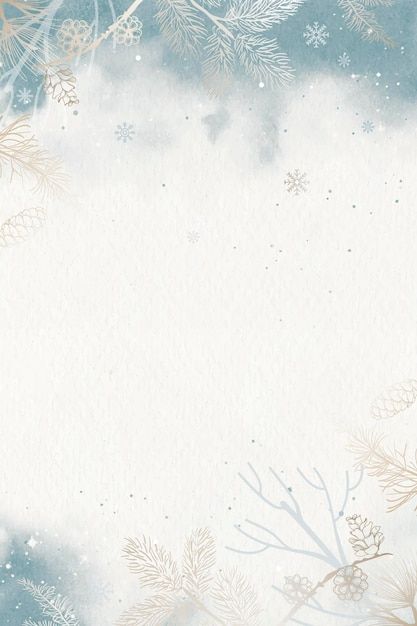 Roč. 18, č. 2 (2023). ISSN 1338-9378Okres Senec v tlači 2/2023článková regionálna bibliografiaDatabáza článkov Malokarpatskej knižnice v Pezinkujúl - december 2023Malokarpatská knižnica v Pezinku je regionálnou knižnicou s krajskou pôsobnosťou. Spracovávame články o osobnostiach a o dianí v obciach okresov Pezinok, Malacky a Senec.                                                                                                                                              Túto bibliografiu sme zostavili z článkov, ktoré sme spracovali v druhom polroku 2023 a týkajú sa obcí a osobností okresu Senec.  Bibliografické záznamy článkov sme získali vlastnou excerpciou z celoštátnych a regionálnych periodík, ktoré prichádzajú do Malokarpatskej knižnice.                                             Plné texty článkov sa nachádzajú vo fonde regionálnej literatúry a sú používateľom k dispozícii.                                                                                                                                    Záznamy sú usporiadané podľa Medzinárodného desatinného triedenia.                                Bibliografia obsahuje autorský, predmetový a geografický register. Autorský registerPredmetový registerGeografický registerOkres Senec v tlači 2/2023 : článková regionálna bibliografiaVydáva:                         Malokarpatská knižnica v PezinkuRočník:                          18Číslo:                             2Rok:                               2024ISSN:                             1338-9378Zostavila:                       Daniela SedláčkováZodpovedná red.:          Mgr. Daniela TóthováVychádza v elektronickej forme.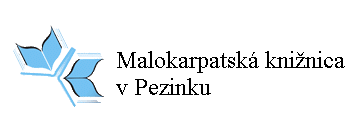 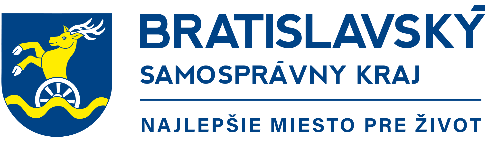 01KNIŽNICA                                                                       027
Knižnica bola počas leta zatvorená : vymieňali sa na nej okná, zmenilo sa detské oddelenie / tím oknd. - Fotografie. - In: Novinky z Dedinky. - ISSN 2644-5905. - Roč. 27, č. 4 (2023), s. 10-11.

Obecná knižnica (Nová Dedinka, Slovensko) Nová Dedinka (Slovensko)
knižnice - obecné knižnice - rekonštrukcie a opravy - podujatia v knižnici02VEĽKEJ                                                                         027
Veľkej obľube sa tešia rodinné podujatia / kol. oknd. - Fotografie. - In: Novinky          z Dedinky. - ISSN 2644-5905. - Roč. 27, č. 6 (2023), s. 10-11.

Obecná knižnica (Nová Dedinka, Slovensko) Nová Dedinka (Slovensko)
obecné knižnice - knižničná činnosť - podujatia v knižnici03MARÁKY, Peter, 1950-                                                  069
Nová expozícia Mestského múzea v Senci / Peter Maráky. - Fotografie. -                                 In: Krásy Slovenska. - ISSN 0323-0643. - Roč. 100, č. 7-8 (2023), s. 24-25. 

Mestské múzeum (Senec, Slovensko) - Turecký dom (Senec, Slovensko) Senec (Slovensko)
múzeá - kultúrno-historické pamiatky - expozície04HUSHEGYI, János                                                        069
Zbierkový predmet: najstaršia zápisnica Dobrovoľného hasičského zboru                      v Senci / János Hushegyi. - Fotografia. - In: Senčan. - ISSN 1339-2875. - Roč. 33, č. 7-8 (2023), s. 21.

Mestské múzeum (Senec, Slovensko). Hasičské múzeum Dobrovoľný hasičský zbor (Senec, Slovensko) Senec (Slovensko)
múzeá - hasičské a záchranné zbory - zápisnice - múzejné predmety05STREŠŇÁK, Gábor, 1974-                                            069
Zakladacia listina seneckého kolégia Collegium Oeconomicum : zbierkový predmet / Gábor Strešňák. - Fotografie. - In: Senčan. - ISSN 1339-2875. - Roč. 33, č. 10 (2023), s. 17.

Collegium Oeconomicum (Senec, Slovensko) Mestské múzeum (Senec, Slovensko) Senec (Slovensko)
mestské múzeá - zbierkové predmety - zakladacie listiny - ekonomické vzdelávanie06HUSHEGYI, János                                                        069
Zbierkový predmet - Historická hasičská zástava / János Hushegyi. - Fotografia. - In: Senčan. - ISSN 1339-2875. - Roč. 33, č. 11 (2023), s. 19.

Mestské múzeum (Senec, Slovensko). Hasičské múzeum Senec (Slovensko)
mestské múzeá - zbierkové predmety - hasičské zbory - hasičské zástavy07VOKOUN, Jaroslav                                                        069.51
Čeklís v Senci / Jaroslav Vokoun. - Fotografie. - In: Bernolák. - Roč. 29,                                     č. 2 (2023), s. 34-35.

Mestské múzeum (Senec, Slovensko) Senec (Slovensko) - Bernolákovo (Slovensko)
múzeá - múzejné predmety - múzejné expozície - dejiny obcí08BENEDIKOVIČOVÁ, Mária                                           27
Bezák skončil, keď dal odkryť kňazov udavačov / Mária Benedikovičová. - Fotografie. - In: Denník N. - ISSN 1339-844X. - Roč. 9, č. 126 (03.07.2023), s. 6-7. 

Bezák, Róbert - Orosch, JánÚstav pamäti národa (Bratislava, Slovensko) Bernolákovo (Slovensko)
katolícki kňazi - biskupi - spolupracovníci tajných služieb09DANKOVÁ, Veronika                                                     27
Farnosť žije / Veronika Danková. - Fotografie. - In: Bernolák. - Roč. 29,                                         č. August (2023), s. 30.

Bernolákovo (Slovensko)
katolícke farnosti - farské dni - verejné podujatia10KOVAČIČ HANZELOVÁ, Zuzana                                  304
Vstúpiť do fondov je zlým riešením / Zuzana Kovačič Hanzelová, Silvia Hroncová. - Fotografia. - In: SME. - ISSN 1335-440X. - Roč. 31,                                         č. 247 (29.12.2023), s. 15. 

Hroncová, Silvia Senec (Slovensko)
teatrologičky - bývalí ministri - kultúra a spoločnosť - Ministerstvo kultúry SR11ČULENOVÁ, Katarína                                                    316.34
Nič sa nedeje náhodou / Katarína Čulenová. - Fotografie. - In: Šarm. - ISSN 1336-3190. - Roč. 21, č. 51-52 (2023), s. 12-13.

Dubajová, Ivana - Rigó Agárdy, Viktória Medovníkový domček (Blatné, Slovensko) Blatné (Slovensko) - Senec (Slovensko)
zdravotne postihnuté osoby - sociálne podniky - výroba medovníkov12REDAKCIA                                                                     316.4
Senčanka Diana Tuhá v TOP3 ankety Social Awards Slovakia 2023 / redakcia, Diana Tuhá. - Fotografia. - In: Senčan. - ISSN 1339-2875. - Roč. 33, č. 7-8 (2023), s. 12.

Tuhá, Diana Senec (Slovensko)
humoristi - sociálne siete - vtipné videá - ocenenia13OLÁH, Michal, 1977-                                                     316.64
Voľby budú pre kresťanov veľkou dilemou / Michal Oláh, Róbert Bezák. - Fotografie. - In: Týždeň. - ISSN 1336-653X. - Roč. 20, č. 30 (2023), s. 38-42. 

Bezák, RóbertBernolákovo (Slovensko)
katolícki biskupi - katolícka cirkev na Slovensku - predvolebné obdobie - rozhovory - názory a postoje14DANIŠ, Igor                                                                   316.64
Naďovi chýba moc / Igor Daniš. - Fotografia. - In: Pravda. - ISSN 1335-4051. - Roč. 33, č. 194 (11.10.2023), s. 12.

Naď, JaroslavHrubá Borša (Slovensko)
exministri - politici - názory a postoje15HANZELOVÁ, Katarína                                                 316.7
Kultúra sa nesmie stať Popoluškou / Katarína Hanzelová, Silvia Hroncová. - Fotografie. - In: Slovenka. - ISSN 0231-6676. - Roč. 75, č. 29 (2023), s. 20-22. 

Hroncová, Silvia Senec (Slovensko)
ministerky kultúry - slovenská kultúra - rozhovory16REHÁK, Oliver                                                               316.7
Pani Šimkovičová mi povedala, že má víziu / Oliver Rehák, Silvia Hroncová. - Fotografie. - In: Denník N. - ISSN 1339-844X. - Roč. 9, č. 209 (02.11.2023),                           s. 12-13. 

Hroncová, Silvia Senec (Slovensko)
teatrologičky - úradnícka vláda - ministerky kultúry - Ministerstvo kultúry SR - podpora kultúry17SISKOVÁ, Eva                                                               316.7
Človek potrebuje k životu aj kultúru / Eva Sisková, Marika Godová-Jančiová. - Fotografie. - In: Slovenské národné noviny. - ISSN 0862-8823. - Roč. 38,                                      č. 26 (2023), s. 4.

Godová-Jančiová, MarikaTomášov (Slovensko)
operné speváčky - slovenská kultúra - rozhovory18BÚRY, Juraj, 1991-                                                        323
Matovič o nás v kampani klame / Juraj Búry, Jaroslav Naď. - Fotografia. -                               In: Hospodárske noviny. - ISSN 1335-4701. - Roč. 28, č. 130 (10.07.2023), s. 4. 

Naď, JaroslavHrubá Borša (Slovensko)
bývalí ministri - poslanci - politická situácia - parlamentné voľby - volebná kampaň 19FIGUROVÁ, Bronislava                                                  323
Predpokladom dôvery k iným je sebadôvera / Bronislava Figurová, Iveta Radičová. - Fotografie. - In: SME. - ISSN 1335-440X. - Roč. 31,                                              č. 144 (28.07.2023). - Príloha: SME ženy. - Roč. 2, č. 8 (2023), s. 8-12. 

Radičová, IvetaNová Dedinka (Slovensko)
sociologičky - vysokoškolskí pedagógovia - sebavedomie - ženy v politike20MIKUŠOVIČ, Dušan                                                      323
Fico veľvyslancov uráža a vysmieva sa im / Dušan Mikušovič, Jaroslav Naď. - Fotografia. - In: Denník N. - ISSN 1339-844X. - Roč. 9, č. 179 (11.09.2023), s. 4-5. 

Naď, JaroslavHrubá Borša (Slovensko)
bývalí ministri - parlamentné voľby - predvolebné obdobie - vnútorná politika - rozhovory21MIKUŠOVIČ, Dušan                                                      323
Maďarič: Fico nemá prečo ustupovať / Dušan Mikušovič, Marek Maďarič. - Fotografie. - In: Denník N. - ISSN 1339-844X. - Roč. 9, č. 192 (09.10.2023), s. 4-5. 

Maďarič, MarekIvanka pri Dunaji (Slovensko)
exministri - výsledky volieb - politické strany a hnutia - vnútorná politika22GDOVINOVÁ, Denisa                                                    323
Dobrý manažér, o školstve nevie nič / Denisa Gdovinová. - Fotografie. – In: Denník N. - ISSN 1339-844X. - Roč. 9, č. 197 (16.10.2023), s. 4-5. 

Drucker, TomášChorvátsky Grob (Slovensko)
politici - manažéri - ministri školstva - školstvo23BENEDIKOVIČOVÁ, Mária                                            323
Kto je nádejný minister spravodlivosti Susko / Mária Benedikovičová. - Fotografia. - In: Denník N. - ISSN 1339-844X. - Roč. 9, č. 199 (18.10.2023), s. 6-7. 

Susko, BorisIvanka pri Dunaji (Slovensko)
právnici - poslanci - kandidáti na ministra - ministerstvo spravodlivosti24MINDÁR, Matej                                                              323
Robert Fico: Slovenský národ v ťažkých historických chvíľach nikdy nesklamal. Peter Pellegrini: Štátnosť je idea, na ktorej sa musíme ako národ spojiť. Andrej Danko: Politici pomyslenými nálepkami úplne rozdelili slovenský národ / Matej Mindár, Robert Fico, Peter Pellegrini, Andrej Danko. - Fotografie. - In: Slovenské národné noviny. - ISSN 0862-8823. - Roč. 38,                                       č. 21 (2023), s. 6. 

Fico, Robert - Pellegrini, Peter - Danko, AndrejMiloslavov (Slovensko)
slovenskí politici - predsedovia politických strán - víťazi parlamentných volieb - rozhovory25DANKOVE                                                                      323
Dankove perly / (jš). - Fotografie. - In: Plus 7 dní. - ISSN 1210-4040. - Roč. 33,                              č. 44 (2023), s. 34-35. 

Danko, Andrej - Čaputová, Zuzana - Budaj, JánMiloslavov (Slovensko)
slovenskí politici - vyjadrenia politikov26KATUŠKA, Michal                                                          323
Korčok už má podpisy / Michal Katuška. - Fotografia. - In: SME. - ISSN 1335-440X. - Roč. 31, č. 213 (08.11.2023), s. 1, 4. 

Korčok, IvanSenec (Slovensko)
bývalí ministri - prezidentské voľby - kandidáti na prezidenta27MIKUŠOVIČ, Dušan                                                      323
Preberanie moci nie je veľmi estetické / Dušan Mikušovič, Ivan Korčok. - Fotografia. - In: Denník N. - ISSN 1339-844X. - Roč. 9, č. 214 (09.11.2023), s. 6-7. 

Korčok, IvanSenec (Slovensko)
bývalí ministri - kandidáti na prezidenta - prezidentské voľby - politická situácia 28TÓDOVÁ, Monika, 1982-                                              323
Postavím sa, keď to presiahne medze / Monika Tódová, Tomáš Drucker. - Fotografia. - In: Denník N. - ISSN 1339-844X. - Roč. 9, č. 224 (24.11.2023), s. 4-5. 
Drucker, TomášChorvátsky Grob (Slovensko)
ministri školstva - slovenské školstvo - vnútorná politika - rozhovory29MIHALKOVÁ, Henrieta                                                  323
Korčok: Vyzývam Pellegriniho na férovú súťaž / Henrieta Mihalková, Andrej Matišák, Ivan Korčok. - Fotografia. - In: Pravda. - ISSN 1335-4051. - Roč. 33,                              č. 228 (30.11.2023), s. 6-7.

Korčok, IvanSenec (Slovensko)
exministri - kandidáti na prezidenta - prezidentské voľby - vnútropolitická situácia - rozhovory30DANKO                                                                          323
Danko sa stavia na zadné. Chce silnejší hlas v koalícii a chýba mu boj s mimovládkami / (pst). - Fotografia. - In: Pravda. - ISSN 1335-4051. - Roč. 33,                            č. 238 (14.12.2023), s. 2-3. 

Danko, AndrejMiloslavov (Slovensko)
politici - predsedovia politických strán - mimovládne organizácie - koaličné spory31PETROVIČ, Juraj                                                           324
Nasledovník? / Juraj Petrovič. - Fotografia. - In: Týždeň. - ISSN 1336-653X. -    Roč. 20, č. 36 (2023), s. 6-7. 
Korčok, IvanSenec (Slovensko)
diplomati - kandidáti na prezidenta - prezidenti Slovenskej republiky - voľby prezidenta SR32GÁLISOVÁ, Marína, 1972-                                            324
Ivan Korčok: Toto je môj príbeh / Marína Gálisová, Ivan Korčok. - Fotografie. -  In: Týždeň. - ISSN 1336-653X. - Roč. 22, č. 36 (2023), s. 8-15. 
Korčok, IvanSenec (Slovensko)
diplomati - kandidáti na prezidenta - voľby prezidenta SR33ZÁLEŠÁK, Tomáš                                                          324
Scenáre sú otvorené, istotu majú len štyri strany / Tomáš Zálešák, Martin, Slosiarik. - Fotografie. - In: Týždeň. - ISSN 1336-653X. - Roč. 22, č. 36 (2023),                       s. 25-29.

Slosiarik, MartinHrubá Borša (Slovensko)
sociológovia - predvolebné obdobie - parlamentné voľby - vnútorná politika34ČELIGA, Martin                                                             324
Sulíka, Matoviča a Kollára chcem poslať do dôchodku / Martin Čeliga, Andrej Danko. - Fotografie. - In: Nový čas. - Roč. 33, č. 250 (18.09.2023), s. 4-5. 

Danko, AndrejMiloslavov (Slovensko)
slovenskí politici - Slovenská národná strana (SNS) - predvolebné vyjadrenia - parlamentné voľby35MIKUŠOVIČ, Dušan                                                       324
Dnes nemám chuť na ďalší exit poll / Dušan Mikušovič, Martin, Slosiarik. - Fotografie. - In: Denník N. - ISSN 1339-844X. - Roč. 9, č. 189 (04.10.2023), s. 4-5. 

Slosiarik, MartinHrubá Borša (Slovensko)
sociológovia - výsledky volieb - exit poll - odhady výsledkov volieb36SZALAYOVÁ, Erika                                                        324
Prežili sme aj horšie / Erika Szalayová, Radoslav Štefančík. - Fotografie. -                                   In: Život. - ISSN 0139-6323. - Roč. 72, č. 40 (2023), s. 8-11. 

Štefančík, RadoslavSenec (Slovensko)
politológovia - volebné výsledky - politické strany a hnutia37TASR (BRATISLAVA, Slovensko)                                 327
Šefčovič patrí podľa Politica medzi najvplyvnejších ľudí v Európe / (tasr). - Fotografia. - In: Pravda. - ISSN 1335-4051. - Roč. 33, č. 227 (29.11.2023), s. 3. 
Šefčovič, MarošSenec (Slovensko)
eurokomisári - najvplyvnejšie osoby v Európe - rebríčky osobností38MATIŠÁK, Andrej                                                          327
Šefčovič: Zelená dohoda je nevyhnutnosť i obrovská príležitosť / Andrej Matišák, Maroš Šefčovič. - Fotografia. - In: Pravda. - ISSN 1335-4051. - Roč. 33,     č. 228 (30.11.2023), s. 12, 21.

Šefčovič, MarošSenec (Slovensko) - Európska únia
eurokomisári - klimatické zmeny - zelená ekonomika - rozhovory39KOLLÁR, Daniel, 1969-                                                 336
Nehľadajme senzáciu tam, kde nie je / Daniel Kollár. - Fotografia. -                                                 In: Hospodárske noviny. - ISSN 1335-4701. - Roč. 28, č. 153 (10.08.2023), s. 6. 
Kollár, DanielSenec (Slovensko)
hypotéky - hypotekárne úroky - zisky bánk - názory a postoje - stĺpčeky40BERACKA, Ján                                                              336.7
Riaditeľ ČSOB: Ak nás vláda zdaní, predražia sa úvery / Ján Beracka, Daniel Kollár. - Fotografia. - In: Pravda. - ISSN 1335-4051. - Roč. 33, č. 211 (06.11.2023), s. 10-11.

Kollár, DanielSenec (Slovensko)
riaditelia - banky - zisky - zdanenie - rozhovory41BLAŠČÁK, Mário                                                            336.7
Šéf ČSOB pre HN: Do roka sa tu hypotéky rozbehnú : Bankový odvod obmedzí hypotéky / Mário Blaščák, Daniel Kollár. - Fotografia. - In: Hospodárske noviny. - ISSN 1335-4701. - Roč. 28, č. 222 (22.11.2023), s. 13. 

Kollár, DanielSenec (Slovensko)
generálni riaditelia - bankový sektor SR - bankový odvod - bonifikácia hypoték - rozhovory42KOLLÁR, Daniel, 1969-                                                 336.7
Kľúčovou komoditou bude dôvera / Daniel Kollár. - Fotografia. - In: Hospodárske noviny. - ISSN 1335-4701. - Roč. 28, č. 239 (15.12.2023). - Príloha: Svet pred nami 2024. - S. 17.

Kollár, DanielSenec (Slovensko)
bankári - bankovníctvo - dôveryhodnosť inštitúcií43PIVARČI, Juraj                                                               336.7
Ficov odvod narazí na centrálnu banku / Juraj Pivarči, Daniel Kollár. - Fotografia. - In: Hospodárske noviny. - ISSN 1335-4701. - Roč. 28, č. 240 (18.12.2023), s. 10. 
Kollár, DanielSenec (Slovensko)
bankári - bankový odvod - rozhovory44KOVAČIČ HANZELOVÁ, Zuzana                                  336.7
Vláda nás má za trvalého nepriateľa / Zuzana Kovačič Hanzelová, Daniel Kollár. - Fotografia. - In: SME. - ISSN 1335-440X. - Roč. 31, č. 245 (27.12.2023), s. 7. 
Kollár, DanielSenec (Slovensko)
bankári - bankovníctvo - bankové odvody - zisky bánk - zmeny v zákonoch45KOLLÁR, Daniel, 1969-                                                  336.71
Aktuálny stav Česko - Slovensko je 5:1 / Daniel Kollár. - Fotografia. -                                    In: Hospodárske noviny. - ISSN 1335-4701. - Roč. 28, č. 205 (26.10.2023), s. 6. 
Kollár, DanielSenec (Slovensko)
bankový sektor SR - zisky - zdanenie - názory a postoje - stĺpčeky46MAMOJKA, Mojmír, 1950-                                             34
Právo v politike a politika v práve / Mojmír Mamojka. - Fotografia, ilustrácia. -                        In: Slovenské pohľady. - ISSN 1335-7786. - Roč. IV.+139, č. 7-8 (2023),                        s. 113-118. 

Mamojka, MojmírVeľký Biel (Slovensko)
právo a politika - právny štát - slovenská politika47REDAKCIA                                                                     343
O odvolaní Dobroslava Trnku bude rozhodovať senát, ktorý oslobodil jeho kamaráta Mariana Kočnera / redakcia. - Fotografia. - In: SME. - ISSN 1335-440X. - Roč. 31, č. 133 (13.07.2023), s. 2-3. 

Trnka, Dobroslav, 1963-2023 Hamuliakovo (Slovensko)
bývalí generálni prokurátori - trestné stíhanie - kauzy48KOVÁČ, Peter                                                                343.1
Nový minister spravodlivosti je kritikom súdnej mapy / Peter Kováč. - Fotografie. - In: SME. - ISSN 1335-440X. - Roč. 31, č. 226 (28.11.2023). -                              Príloha: Právo. - S. 38-39. 
Susko, BorisIvanka pri Dunaji (Slovensko)
ministri spravodlivosti - politická kariéra - slovenská justícia49PREDSTAVUJEME                                                       352
Predstavujeme poslancov MsZ v Senci. - Fotografie. - In: Senčan. - ISSN 1339-2875. - Roč. 33, č. 7-8 (2023), s. 2.

Kubala, Eduard - Macháčková, Monika - Németh, Gabriella - Mókoš, Tomáš Mestské zastupiteľstvo (Senec, Slovensko) Senec (Slovensko)
mestské zastupiteľstvá - poslanci miestneho zastupiteľstva50PREDSTAVUJEME                                                        352
Predstavujeme poslancov MsZ v Senci. - Fotografie. - In: Senčan. - ISSN 1339-2875. - Roč. 33, č. 10 (2023), s. 2.

Tengeri, David - Várady, Ľuboš - Šlosárová, Andrea Mestské zastupiteľstvo (Senec, Slovensko) Senec (Slovensko)
poslanci miestneho zastupiteľstva - miestna samospráva51POZNÁVACÍ                                                                   352
Poznávací okruh po obci Zálesie / Kultúrna komisia obce Zálesie. - Fotografie. - In: Záleský prameň. - ISSN 2453-6806. - Roč. 7, č. 2 (2023), s. 6-7.

Zálesie (Slovensko)
dejiny obcí - poznávacie okruhy - informačné panely52DOBROVODSKÁ, Martina                                             352
Krásny a náročný projekt / Martina Dobrovodská. - Fotografie. - In: Záleský prameň. - ISSN 2453-6806. - Roč. 7, č. 3 (2023), s. 6-7.

Zálesie (Slovensko)
obecné slávnosti - výročia (100 rokov) - vznik obce - kultúrny program53REDAKCIA                                                                    352
Deti, poďte sa hrať! / redakcia, Markéta Šimkovičová. - Fotografie. - In: Novinky                                z Dedinky. - ISSN 2644-5905. - Roč. 27, č. 6 (2023), s. 12-13.

Šimkovičová, Markéta Občianske združenie Areál oddychu a športu pri jazere (Nová Dedinka, Slovensko) Nová Dedinka (Slovensko)
občianske združenia - detské ihriská - oddychové zóny - dotácie54PREDSTAVUJEME                                                       352.075
Predstavujeme poslancov MsZ v Senci. - Fotografie. - In: Senčan. - ISSN 1339-2875. - Roč. 33, č. 9 (2023), s. 2.

Pauer, Richard - Podolský, Róbert - Príbelský, Peter - Pullman, Ján Mestské zastupiteľstvo (Senec, Slovensko) Senec (Slovensko)
poslanci mestského zastupiteľstva - miestna samospráva55PREDSTAVUJEME                                                        352.9
Predstavujeme vedenie mesta Senec. - Fotografie. - In: Senčan. - ISSN 1339-2875. - Roč. 33, č. 11 (2023), s. 2.

Kvál, Pavol - Gubáni, JurajMestské zastupiteľstvo (Senec, Slovensko) Senec (Slovensko)
mestské zastupiteľstvá - miestna samospráva - primátori miest56TASR (BRATISLAVA, Slovensko)                                 364
Radičová: Sociálny systém treba zmeniť / (tasr). - Fotografia. - In: Pravda. - ISSN 1335-4051. - Roč. 33, č. 193 (10.10.2023), s. 9. 

Radičová, IvetaNová Dedinka (Slovensko)
sociologičky - sociálny systém - sociálne riziká - návrhy opatrení57DALE, Lenka                                                                  364
Deti bez rodičov / Lenka Dale, Jozef Mikloško. - Fotografie, tabuľka. - In: Plus 7 dní. - ISSN 1210-4040. - Roč. 33, č. 48 (2023), s. 60-61. Mikloško, Jozef, ml.Jánošíková (Dunajská Lužná, Slovensko)
komisári pre deti - odobratie detí rodičom - štátna pomoc - rozhovory58BULLOVÁ, Soňa                                                            37
Čo idem robiť so šikanou v školách / Soňa Bullová, Tomáš Drucker. - Fotografie. - In: Nový čas. - ISSN 1335-4655. - Roč. 33, č. 327 (06.12.2023), s. 4-5.

Drucker, TomášChorvátsky Grob (Slovensko)
ministri školstva - šikanovanie detí - inkluzívne vzdelávanie - rozhovory59ŠEBANOVÁ, Hana                                                         37
Od objavovania k spolupráci / Hana Šebanová, Hana Dugová, Viktória Čerňanská. - Fotografie. - In: Slovenka. - ISSN 0231-6676. - Roč. 75, č. 50-51 (2023), s. 84-86. 

Dugová, Hana - Čerňanská, Viktória Enjoy creativity (Ivanka pri Dunaji, Slovensko) Ivanka pri Dunaji (Slovensko)
vzdelávacie centrá - kreatívne vzdelávanie - pedagógovia - detské folklórne súbory60PAJTINKA, Ľubomír, 1955-                                           37
Nový minister prináša nové očakávania / Ľubomír Pajtinka. - Fotografia. -                           In: Slovenské národné noviny. - ISSN 0862-8823. - Roč. 38, č. 25 (2023), s. 7. 
Drucker, TomášChorvátsky Grob (Slovensko)
ministri školstva - školstvo a vzdelávanie - testovanie61DENKOVÁ, Lenka                                                         373.2
Naša škôlka a Stromáčík / Lenka Denková. - Fotografie. - In: Bielčan. -                                 ISSN 1339-3731. - Roč. 17, č. 2 (2023), s. 2.

Materská škola (Veľký Biel, Slovensko) Veľký Biel (Slovensko)
materské školy - zážitkové učenie - aktivity školy62ZVÄČŠILA                                                                      373.2
Zväčšila sa jedáleň, na pilieroch vyrástla telocvičňa / red. - Fotografie. -                                    In: Novinky z Dedinky. - ISSN 2644-5905. - Roč. 27, č. 4 (2023), s. 1-2.

Materská škola (Nová Dedinka, Slovensko) Nová Dedinka (Slovensko)
materské školy - rekonštrukcie a opravy - prístavby - finančné granty63TASR (BRATISLAVA, Slovensko)                                373.3
Zvýšili kapacitu školy / TASR. - Fotografia. - In: Senecké echo. - ISSN 1339-4630. - Roč. 10, č. 14 (2023), s. 6.

Základná škola (Kráľová pri Senci, Slovensko) Kráľová pri Senci (Slovensko)
základné školy - rekonštrukcie a opravy - podporné projekty - finančné dotácie64ŠKOLA                                                                           373.3
Škola je zateplená a pripravená pre kamerový systém / red. - Fotografie. -                               In: Novinky z Dedinky. - ISSN 2644-5905. - Roč. 27, č. 4 (2023), s. 6.

Základná škola (Nová Dedinka, Slovensko) Nová Dedinka (Slovensko)
základné školy - rekonštrukcie a opravy - modernizácia budovy 65DANIŠ, Miroslav, 1960-                                                  373.3
O Základnej škole v Kráľovej pri Senci v školskom roku 1962/63 / Miroslav Daniš. - Fotografie. - In: Kráľovské zvesti. - ISSN 1335-7271. - Roč. 28,                                č. 1-2 (2023), s. 6-7.

Základná škola (Kráľová pri Senci, Slovensko) Kráľová pri Senci (Slovensko)
základné školy - učitelia základných škôl - dejiny školy66KUCEROVÁ, Marta                                                        373.3
Školský rok 2022/2023 v znamení 60. výročia školy / Marta Kucerová, Darina Deáková. - Fotografie. - In: Kráľovské zvesti. - ISSN 1335-7271. - Roč. 28,                                     č. 1-2 (2023), s. 10-11.

Základná škola (Kráľová pri Senci, Slovensko) Kráľová pri Senci (Slovensko)
základné školy - výročie otvorenia - žiaci základných škôl - pedagogickí zamestnanci67OSTATNÍKOVÁ, Martina, 1979-                                     373.3
Musíme deti naozaj vypočuť / Martina Ostatníková, Monika Škovránková. - Fotografie. - In: Senčan. - ISSN 1339-2875. - Roč. 33, č. 9 (2023), s. 10.

Škovránková, Monika Základná škola J. G. Tajovského (Senec, Slovensko) Senec (Slovensko)
vychovávatelia - základné školy - práca s deťmi - odchod do dôchodku68MATUS, Mónika                                                             373.3
Naše školské noviny majú 25 rokov / Mónika Matus. - In: Senčan. - ISSN 1339-2875. - Roč. 33, č. 9 (2023), s. 23.

Základná škola A. M. Szencziho (Senec, Slovensko) Senec (Slovensko)
základné školy - školské časopisy - MASZAT (školské noviny) - výročie vzniku69SME                                                                               373.3:7
Sme ateliérom, ktorý deti motivuje / aa. - Fotografie. - In: Novinky z Dedinky. - ISSN 2644-5905. - Roč. 27, č. 4 (2023), s. 16.

Súkromná základná umelecká škola (Nová Dedinka, Slovensko) Nová Dedinka (Slovensko)
súkromné školy - základné umelecké školy70BOŠKOVÁ, Jarmila                                                       373.3:7
Základná umelecká škola a jej úspechy / Jarmila Bošková. - Fotografie. -                               In: Bernolák. - Roč. 29, č. apríl (2023), s. 22-23.

Základná umelecká škola (Bernolákovo, Slovensko)Bernolákovo (Slovensko)
základné umelecké školy - koncerty - ocenenia71BOŠKOVÁ, Jarmila                                                        373.3:7
Dôležité momenty zo života ZUŠ = Spektakulárne spektákle! / Jarmila Bošková, Zuzana Spodniaková. - Fotografie. - In: Bernolák. - Roč. 29, č. august (2023),                                s. 16-21.

Základná umelecká škola (Bernolákovo, Slovensko) Bernolákovo (Slovensko)
základné umelecké školy - divadelné predstavenia - koncerty72SPODNIAKOVÁ, Zuzana                                               373.3:7
Začiatok nového školského roka v ZUŠ Bernolákovo plný noviniek / Zuzana Spodniaková. - Fotografie. - In: Bernolák. - Roč. 29, č. december (2023), s. 16-19.

Základná umelecká škola (Bernolákovo, Slovensko) Bernolákovo (Slovensko)
základné umelecké školy - priestory školy - pedagógovia - aktivity školy73FORMAN, Lucia                                                             373.5/.6
Zmodernizované odborné pracovisko v Zálesí dosahuje úroveň 21. storočia / Lucia Forman. - Fotografie. - In: Pezinčan. - ISSN 1338-1857. - Roč. 56,                                    č. 11 (2023), s. 9.

Spojená škola - Stredná odborná škola pôdohospodárska a veterinárna (Ivanka                     pri Dunaji, Zálesie, Slovensko) Bratislavský samosprávny kraj (Slovensko) Zálesie (Slovensko)
stredné školy - odborné školy - rekonštrukcie a opravy74NOVINKY                                                                      377.3
Novinky SOŠ agrotechnickej v Bernolákove. - Fotografie. - In: Bernolák. -              Roč. 29, č. august (2023), s. 15.

Spojená škola - Stredná odborná škola agrotechnická J. A. Gagarina (Bernolákovo, Slovensko) Bernolákovo (Slovensko)
stredné školy - odborné školy - aktivity75NOVÝ                                                                            377.3
Nový školský rok na SOŠ agrotechnickej / SOŠ agrotechnická v Bernolákove. - Fotografie. - In: Bernolák. - Roč. 29, č. december (2023), s. 14-15.

Spojená škola - Stredná odborná škola agrotechnická J. A. Gagarina (Bernolákovo, Slovensko) Bernolákovo (Slovensko)
stredné školy - odborné školy - agrotechnika - aktivity školy76131                                                                                 379.8
131. zbor Safari Senec na skautskom tábore v Trebichave : seneckí skauti prišli domov zo svetového stretnutia v Južnej Kórei. - Fotografie. - In: Senčan. - ISSN 1339-2875. - Roč. 33, č. 9 (2023), s. 12-13.

131. zbor Safari Senec (Senec, Slovensko) Senec (Slovensko)
skauti - skautské zbory - letné tábory - medzinárodné stretnutia77SIMON, Dóra                                                                 379.8
Vznikol 76. samostatný skautský zbor Alberta Molnára Szencziho / Dóra Simon. - Fotografia. - In: Senčan. - ISSN 1339-2875. - Roč. 33, č. 12 (2023), s. 19. - Súbežný text v maďarčine.

76. skautský zbor Alberta Molnára Szencziho (Senec, Slovensko) Základná škola A. M. Szencziho (Senec, Slovensko) Senec (Slovensko)
skautské zbory - založenie78SENEC                                                                          394.9
Senec a české mesto Milovice sa stali partnerskými mestami / VCs. - Fotografie. - In: Senčan. - ISSN 1339-2875. - Roč. 33, č. 11 (2023), s. 1.

Senec (Slovensko) - Milovice (Česko)
partnerské mestá - družobné mestá - rokovania797                                                                                    398
7 rokov DFS Slnečnica / DFS. - Fotografia. - In: Senčan. - ISSN 1339-2875. - Roč. 33, č. 7-8 (2023), s. 14.

Detský folklórny súbor Slnečnica (Senec, Slovensko) Senec (Slovensko)
folklórne súbory - detské folklórne súbory - výročie vzniku - vystúpenia súboru80KOZOVÁ, Mária                                                             502/504
Chránená krajinná oblasť Dunajské Luhy má už 25 rokov / Mária Kozová. - Fotografie, mapy. - In: Lužniansky spravodaj. - ISSN 1338-4945. - Roč. 13,                                 č. 4 (2023), s. 30-31.

Dunajská Lužná (Slovensko) Chránená krajinná oblasť Dunajské Luhy (Slovensko)
chránené krajinné oblasti - lužné lesy - ochrana prírody81MIHALKOVÁ, Henrieta                                                   504
Ekologická katastrofa na Malom Dunaji. Náprava potrvá dekády / Henrieta Mihalková. - Fotografie. - In: Pravda. - ISSN 1335-4051. - Roč. 33,                                          č. 171 (07.09.2023), s. 6-7. 

Zálesie (Slovensko) - Most pri Bratislave (Slovensko) - Nová Dedinka (Slovensko) Malý Dunaj (Slovensko : rieka)
rieky - ekologické problémy - znečistenie vôd - čistiarne odpadových vôd - úhyn rýb82NAVARA, Ján, 1934-                                                     504
Význam transpirácie v prízemnej atmosfére / Ján Navara. - In: Bernolák. -                             Roč. 29, č. apríl (2023), s. 40-41.

Navara, JánBernolákovo (Slovensko)
vedeckí pracovníci - fotosyntéza - znečisťovanie životného prostredia83SOLAR HVEZDÁREŇ (SENEC, Slovensko)                 52
KOZMO pristál v Senci / SOLAR Hvezdáreň Senec. - Fotografie. - In: Senčan. - ISSN 1339-2875. - Roč. 33, č. 11 (2023), s. 13.

SOLAR Hvezdáreň (Senec, Slovensko) Senec (Slovensko)
hvezdárne - planetáriá - animované filmy84BARÁT, Andrej                                                              574
Podunajsko. Národný park slobody / Andrej Barát. - Fotografie. - In: Pravda. - ISSN 1335-4051. - Roč. 33, č. 176 (14.09.2023), s. 18-19. 

Podunajsko (Slovensko) - Senec (Slovensko)
národné parky - ochrana biotopov - ochrana životného prostredia85HRDINOVIA                                                                   614.81
Hrdinovia. - Fotografia. - In: Bielčan. - ISSN 1339-3731. - Roč. 17, č. 2 (2023),                         s. 1.

Základná škola (Veľký Biel, Slovensko) Veľký Biel (Slovensko)
žiaci základných škôl - záchrana života - ocenenia86DOBROVOĽNÍ                                                               614.84
Dobrovoľní hasiči pomáhajú už 95 rokov. - Fotografia. - In: Bielčan. -                                       ISSN 1339-3731. - Roč. 17, č. 2 (2023), s. 3.

Dobrovoľný hasičský zbor (Veľký Biel, Slovensko) Veľký Biel (Slovensko)
dobrovoľné hasičské zbory - výročie založenia - vyznamenania87DANIŠ, Miroslav, 1960-                                                 614.84
Z dejín požiarnej ochrany v obci / Miroslav Daniš. - Fotografie. - In: Kráľovské zvesti. - ISSN 1335-7271. - Roč. 28, č. 1-2 (2023), s. 7-8.

Dobrovoľný hasičský zbor (Kráľová pri Senci, Slovensko) Kráľová pri Senci (Slovensko)
hasiči - dobrovoľné hasičské zbory - výročie založenia88MAJEROVÁ, Kristína                                                      616
Pomáhame, lebo život za to stojí! / Kristína Majerová, Jana Pifflová Španková. - Fotografie. - In: Mama a ja. - ISSN 1335-9320. - Roč. 22, č. 9 (2023), s. 78-80. 

Pifflová Španková, JanaDunajská Lužná (Slovensko)
motivačné aktivity - preventívne lekárske prehliadky - zdravie ženy - prevencia chorôb89ROLLER, Rudolf, 1953-                                                  631
"Chrobáčkari" / Rudolf Roller. - Fotografie. - In: Ivanské novinky. - ISSN 1339-181X. - Roč. 32, č. 3 (2023), s. 26-27.

Huba, Alexander, 1920-2008 - Blahutiaková, Judita - Blahutiak, AlojzÚstav experimentálnej fytopatológie a entomológie SAV (Ivanka pri Dunaji, Slovensko) Ivanka pri Dunaji (Slovensko)
výskumní pracovníci - výskumné ústavy - ochrana rastlín - spomienky90KRAJČOVIČ, Ivan                                                          635
Ľudia dozrievajú ako dobré plodonosné stromy / Ivan Krajčovič, Ivan Hričovský. - Fotografia. - In: Slovenské národné noviny. - ISSN 0862-8823. - Roč. 38,                                     č. 23 (2023), s. 8.

Hričovský, IvanIvanka pri Dunaji (Slovensko)
pomológovia - ovocinárstvo - záhradkárstvo - rozhovory91PEPICH, Ján                                                                  639
Naši prví rybári : okienko do minulosti obce / Ján Pepich, Mária Ducková-Adamcová. - Fotografie. - In: Lužniansky spravodaj. - ISSN 1338-4945. - Roč. 13, č. 4 (2023), s. 28-30.

Dunajská Lužná (Slovensko)
rybárstvo - rybári - dejiny obcí92KOSTKOVÁ, Natália                                                      639.1:59
43. Majstrovstvá sveta stavačov v love / Natália Kostková. - Fotografie. -                                  In: Senčan. - ISSN 1339-2875. - Roč. 33, č. 12 (2023), s. 21-22.

Majstrovstvá sveta stavačov v love (43. : 2023 : Senec, Slovensko) Senec (Slovensko)
majstrovstvá sveta - lovecké psy - stavače93KOZOVÁ, Mária                                                             656.2
História prvej železnice na Žitnom ostrove so zastávkou v Nových Košariskách / Mária Kozová. - Fotografie. - In: Lužniansky spravodaj. -                                     ISSN 1338-4945. - Roč. 13, č. 3 (2023), s. 18-19.

Nové Košariská (Dunajská Lužná, Slovensko) - Žitný ostrov (Slovensko)
železničná doprava - dejiny železníc94KOPRIVOVÁ, Karolína                                                  658
Vyrábajú ticho / Karolína Koprivová. - Fotografie. - In: Šarm. - ISSN 1336-3190. - Roč. 21, č. 32 (2023), s. 10-11.

Bilický, Matej - Bilická, Jana Senec (Slovensko)
rodinné podniky - antikvariáty - kaviarne - výstavy95SCHERHAUFER, Peter                                                 658
Jej výroba pomáha Slovákom k dobrej nálade / Peter Scherhaufer. - Fotografia, graf. - In: Trend. - ISSN 1335-0684. - Roč. 32, č. 41 (2023), s. 51.

Liščíková, Beata Malinovo (Slovensko)
cukrárky - podnikateľky - nominácie na cenu - Podnikateľka roka 2023 (cena)96Z                                                                                     658
Z vidieckeho domu rozprávkové kvetinárstvo! / gh. - Fotografie. - In: Nový Čas. - Roč. 33, č. 345 (27.12.2023), s. 6.

Koberová, Linda Bernolákovo (Slovensko)
kvetinárstva - kaviarne - predaj tovaru97DVOŘÁKOVÁ-JANCUROVÁ, Helena, 1943-                 72/76
Juraj Čutek a Ivan Pavle milujú africké sochy / Helena Dvořáková, Juraj Čutek, Ivan Pavle. - Fotografie. - In: Pravda. - ISSN 1335-4051. - Roč. 33,                                              č. 222 (22.11.2023), s. 26-27.

Čutek, Juraj - Pavle, IvanBernolákovo (Slovensko)
sochári - maliari - slovenské umenie - výstavy - rozhovory98MIESTO                                                                        726
Miesto, kde nám je pekne- / MonŠkov. - Fotografia. - In: Senčan. - ISSN 1339-2875. - Roč. 33, č. 7-8 (2023), s. 8.

Kostol sv. Mikuláša biskupa (Senec, Slovensko) Lurdská jaskyňa (Senec, Slovensko) Senec (Slovensko)
sakrálna architektúra - lurdské jaskyne - rekonštrukcie a opravy99ZASVÄTENÝ                                                                726
Zasvätený je patrónom obce sv. Filipovi a Jakubovi : nový kostol v Novej Dedinke je hotový / sv, mf. - Fotografie. - In: Novinky z Dedinky. - ISSN 2644-5905. - Roč. 27, č. 6 (2023), s. 6-7.

Klenko, Gabriel Kostol sv. Filipa a Jakuba (Nová Dedinka, Slovensko) Nová Dedinka (Slovensko)
katolícke kostoly - katolícki kňazi - výstavba kostola100KAPLNKA                                                                     726
Kaplnka a jej 800 rokov služby / mm. - Fotografie. - In: Novinky z Dedinky. - ISSN 2644-5905. - Roč. 27, č. 6 (2023), s. 18-19. - Súbežný text v maďarčine.

Kaplnka Premenenia Pána (Nová Dedinka, Slovensko) Nová Dedinka (Slovensko)
katolícke kostoly - kaplnky - história stavieb101MOZOLE                                                                      73
Mozole mu nevadia / kal. - Fotografie. - In: Šarm. - ISSN 1336-3190. - Roč. 21,             č. 37 (2023), s. 10-11. 

Kopriva, Milan Senec (Slovensko)
umeleckí kováči - umelecké kováčstvo - umelecká tvorba102ELIÁŠOVÁ, Andrea                                                     746.5
S kufríkom korálikov do vlaku : inšpiratívne ženy, ktoré sa vynašli / Andrea Eliášová. - Fotografie. - In: Slovenka. - ISSN 0231-6676. - Roč. 75, č. 40 (2023), s. 42. 

Hazuchová, Anna Dunajská Lužná (Slovensko)
ručné práce z korálikov - náramky - osoby z regiónu103BÁLIK, Peter                                                                 78
Najlepší slovenský album #5 - Zelená pošta (1972) / Peter Bálik. - Fotografie. - In: Denník N. - ISSN 1339-844X. - Roč. 9, č. 213 (08.11.2023), s. 12-13.

Varga, Marián, 1947-2017 : Zelená pošta (hudobný album) Chorvátsky Grob (Slovensko)
hudobníci - hudobné albumy - najlepšie slovenské albumy - citáty tvorcov104REHÁK, Oliver                                                              78
Najlepší slovenský album #2 - Konvergencie (1971) / Oliver Rehák. - Fotografie. - In: Denník N. - ISSN 1339-844X. - Roč. 9, č. 221 (21.11.2023),                               s. 12-13.

Varga, Marián, 1947-2017 : Konvergencie (hudobný album) Chorvátsky Grob (Slovensko)
hudobníci - hudobné albumy - najlepšie slovenské albumy105SCHUSTEROVÁ, M.                                                    78
Spevácky zbor CREDO oslávil 55. narodeniny novým CD! / M. Schusterová. - Fotografia. - In: Ivanské novinky. - ISSN 1339-181X. - Roč. 32, č. 4 (2023), s. 13.

Credo (Ivanka pri Dunaji, Slovensko : spevácky zbor) : RO(c)k 55 (CD album) Ivanka pri Dunaji (Slovensko)
spevácke zbory - hudobné nosiče - výročie založenia106HYMNA                                                                         78
Hymna k Svetovým dňom mládeže 2023 vznikla v Bernolákove. - Fotografia. - In: Bernolák. - Roč. 29, č. august (2023), s. 31.

FireFly (Bernolákovo, Slovensko : spevácky zbor) Bernolákovo (Slovensko)
spevácke zbory - sakrálna hudba - farské zbory107OVEČKOVÁ, Katarína                                                  793
Tanečná skupina CLIS / Katarína Ovečková. - Fotografia. - In: Lužniansky spravodaj. - ISSN 1338-4945. - Roč. 13, č. 4 (2023), s. 33-34.

CLIS (Dunajská Lužná, Slovensko) Dunajská Lužná (Slovensko)
tanečné skupiny - deti a mládež - voľný čas detí a mládeže108VAVERKOVÁ, Sandra                                                  793.3
Tanečníčky z Niagary priniesli do Bernolákova ďalšie ocenenia / Sandra Vaverková, Katarína Biskupičová. - Fotografie. - In: Bernolák. - Roč. 29,                                        č. august (2023), s. 28.

Tanečný súbor Niagara (Bernolákovo, Slovensko) Bernolákovo (Slovensko)
tanečné súbory - tanečné súťaže - ocenenia109WALTEROVÁ, Alena                                                   794.1
México mi amor / Alena Walterová. - Fotografie. - In: Senčan. - ISSN 1339-2875. - Roč. 33, č. 11 (2023), s. 24.

Walter, EmaSenec (Slovensko)
šachistky - šachové turnaje - majstrovstvá sveta juniorov110CYKLODAY                                                                 796
Cykloday DeTuSeK / red. - Fotografie. - In: Novinky z Dedinky. - ISSN 2644-5905. - Roč. 27, č. 4 (2023), s. 12.

Združenie obcí DeTuSeK (Nová Dedinka, Tureň, Kráľová pri Senci, Kostolná                                pri Dunaji, Senec, Slovensko) Nová Dedinka (Slovensko)
združenia obcí - cyklochodníky - turistické trasy111FOOTGOLF                                                                  796
FootGolf Senec pri ďalšom historickom úspechu Slovenska. - Fotografie. -   In: Senčan. - ISSN 1339-2875. - Roč. 33, č. 7-8 (2023), s. 27.

Bartko, Tomáš - Gubáni, Juraj - Galajda, Martin - Žákovič, Viktor -                                    Blahovec, ŠtefanFootGolf klub (Senec, Slovensko) Senec (Slovensko)
športové súťaže - majstrovstvá sveta - footgolf112VYSZTAVEL, Csaba                                                     796
AWK Senec sa otvára pre hendikepovaných športovcov / Csaba Vysztavel, Marián Múčka. - Fotografia. - In: Senčan. - ISSN 1339-2875. - Roč. 33,                                          č. 9 (2023), s. 27.

Múčka, Marián AWK Senec (Senec, Slovensko) Senec (Slovensko)
športové súťaže - armwrestling (pretláčanie rukou) - hendikepovaní športovci - nevidiaci a slabozrakí113NINA                                                                            796
Nina Hirešová je majsterkou sveta v mažoretkovom športe / rodičia Jana a Braňo Hirešovci. - Fotografia. - In: Senčan. - ISSN 1339-2875. - Roč. 33,                                      č. 10 (2023), s. 23.

Hirešová, Nina - Diškantová, Sofia Senec (Slovensko) - Bernolákovo (Slovensko)
športové súťaže - mažoretkový šport - majstri sveta114ORŠULA, Peter                                                            796
Seneckí jachtári sú stále úspešní / Peter Oršula. - Fotografie. - In: Senčan. - ISSN 1339-2875. - Roč. 33, č. 11 (2023), s. 25.

Prokopcová, Adelka Senec (Slovensko)
mládežnícky šport - jachtárky - majstri SR115MEDAILOVÁ                                                                796
Medailová smršť pre Šport klub - Lucia Debnárová / VCs. - Fotografia. -                                            In: Senčan. - ISSN 1339-2875. - Roč. 33, č. 11 (2023), s. 26.

Debnárová, LuciaŠPORT KLUB - Lucia Debnárová (Senec, Slovensko)Senec (Slovensko)
športové kluby - armwrestling (pretláčanie rukou) - športové výsledky - športovci116DIŠKANTOVÁ, Martina                                                796
Víťazné mažoretky / Martina Diškantová. - Fotografie. - In: Bernolák. - Roč. 29,              č. december (2023), s. 35.

Diškantová, Sofia - Hirešová, Nina Bernolákovo (Slovensko) - Senec (Slovensko)
športové súťaže - mažoretkový šport - mažoretky - majstri sveta117BAROŠOVÁ, Katarína                                                 796
Za vznikom Behu pre beh stoja pritesné rifle / Katarína Barošová, Katarína Donáthová. - Fotografie. - In: Bernolák. - Roč. 29, č. december (2023), s. 36-39.

Donáthová, Katarína Beh pre beh 2023 (10. : 2023 : Bernolákovo, Slovensko) Bernolákovo (Slovensko)
športové podujatia - organizátori podujatí - bežecké súťaže - charitatívna pomoc118PREISACH, Peter                                                        796
Šutrovský bežecký maratón / Peter Preisach. - Fotografia. - In: Ivanské novinky. - ISSN 1339-181X. - Roč. 32, č. 5-6 (2023), s. 22.

Šutrovský bežecký maratón 2023 (6. : 2023 : Ivanka pri Dunaji, Slovensko) Ivanka pri Dunaji (Slovensko)
športové podujatia - bežecké súťaže - deti a dospelí119VYSZTAVEL, Csaba                                                    796.3
MŠK Senec dostal senecký futbal opäť na futbalovú mapu Slovenska / Csaba Vysztavel, Ľudovít Szabo. - Fotografie. - In: Senčan. - ISSN 1339-2875. - Roč. 33, č. 7-8 (2023), s. 28-29.

Szabo, Ľudovít MŠK Senec (Senec, Slovensko) Senec (Slovensko)
športové kluby - futbalové kluby - mládežnícke kluby - prezidenti športových klubov120KOSTOLANSKÝ, Marián                                             796.3
Obzretie sa za sezónou 2022/2023 ivanského futbalu / Marián Kostolanský. - Fotografie. - In: Ivanské novinky. - ISSN 1339-181X. - Roč. 32, č. 3 (2023),                                      s. 17-19.

FK Slovan Ivanka pri Dunaji (Ivanka pri Dunaji, Slovensko) Ivanka pri Dunaji (Slovensko)
športové kluby - futbalové kluby - deti a mládež121REDAKCIA                                                                  796.3
Neuveriteľná sezóna ivanského basketbalu / redakcia, Zoltán Žambor, Ivan Malovec. - Fotografie. - In: Ivanské novinky. - ISSN 1339-181X. - Roč. 32,                                        č. 3 (2023), s. 20-21.

Žambor, Zoltán - Malovec, Ivan BK Klokani (Ivanka pri Dunaji, Slovensko) Ivanka pri Dunaji (Slovensko)
basketbalové kluby - športové kluby - deti a mládež122ÚSPEŠNÁ                                                                    796.3
Úspešná medzinárodná reprezentácia basketbalistu zo Senca / športová akadémia o. z. - Fotografia. - In: Senčan. - ISSN 1339-2875. - Roč. 33,                                č. 12 (2023), s. 23.

Koza, Matej Senec (Slovensko)
športovci - basketbalisti - reprezentanti SR123ZEMAN, Michal                                                            796.332
Ak prehráme 0:5, zastrelím sa, burcoval tréner výber sveta / Michal Zeman. - Fotografie. - In: Pravda. - ISSN 1335-4051. - Roč. 33, č. 201 (20.10.2023),                                     s. 16-17. 

Popluhár, Ján, 1935-2011 Bernolákovo (Slovensko) - Československo - Veľká Británia
futbalové zápasy - futbalisti - spomienky124KAMOŠÍ                                                                        796.352
Kamoší sa so súperkami / zk, Zuzana Kamasová. - Fotografie. - In: Pezinsko. - Č. 23 (10.06.2011), s. 2.

Kamasová, Zuzana Senec (Slovensko)
golfistky - golf - rozhovory125REDAKCIA                                                                   796.38
Akú sezónu mal STK Senec? / redakcia, Richard Nagy. - Fotografie. -                                      In: Senčan. - ISSN 1339-2875. - Roč. 33, č. 7-8 (2023), s. 30-31.

Nagy, RichardSTK (Senec, Slovensko) Senec (Slovensko)
športové kluby - stolný tenis - športové podujatia126VYSZTAVEL, Csaba                                                    796.71
Senčan pýchou slovenského motoršportu / Csaba Vysztavel, Matej Homola. - Fotografie. - In: Senčan. - ISSN 1339-2875. - Roč. 33, č. 9 (2023), s. 18-19.

Homola, MatejSenec (Slovensko)
športovci - automobiloví pretekári - automobilový šport - rozhovory127MOTLOCH AUDY, Andrea                                          796.8
Vodopád medailových ocenení / Motloch Audy. - Fotografie. - In: Lužniansky spravodaj. - ISSN 1338-4945. - Roč. 13, č. 3 (2023), s. 20-21.

Dragon Taekwon-do Academy I.T.F. (Dunajská Lužná, Slovensko) Dunajská Lužná (Slovensko)
športové súťaže - Tae Kwon Do (kórejské bojové umenie) - majstrovstvá Slovenska - športové výsledky128ČAVOJSKÁ, Jana, 1980-                                             797.2
Sama v chladnej vode / Jana Čavojská. - Fotografie. - In: Plus 7 dní. -                                    ISSN 1210-4040. - Roč. 33, č. 38 (2023), s. 80-82. 

Rebrová, SoňaIvanka pri Dunaji (Slovensko) - Lamanšský prieliv
plavkyne - diaľkové plávanie - nadácie129WATER                                                                        797.2
Water Dragon Senec - plávanie s plutvami / Tréneri Water Dragons Senec. - Fotografia. - In: Senčan. - ISSN 1339-2875. - Roč. 33, č. 7-8 (2023), s. 31.

Water Dragon Senec (Senec, Slovensko) Senec (Slovensko)
športové kluby - plávanie s plutvami130PLAČKOVÁ, Lucia                                                        797.2
Otužilci nezaháľajú ani v lete / Lucia Plačková. - Fotografia. - In: Lužniansky spravodaj. - ISSN 1338-4945. - Roč. 13, č. 3 (2023), s. 20.

Ľadové medvede Veľká voda (Dunajská Lužná, Slovensko) Dunajská Lužná (Slovensko)
otužilci - otužovanie - zimné plávanie - športové kluby131TÚRY, Jana                                                                  798
S koňom si musíte vytvoriť puto, inak nezdoláte prekážky / Jana Túry. - Fotografie. - In: Novinky z Dedinky. - ISSN 2644-5905. - Roč. 27, č. 4 (2023),                             s. 18-19.

Selková, Henrieta Nová Dedinka (Slovensko)
jazdecký šport - parkúrové skákanie - športové súťaže132VYSZTAVEL, Csaba                                                    799.3
V radoch mestskej polície máme majstra Slovenska v dynamickej streľbe / Csaba Vysztavel. - Fotografia. - In: Senčan. - ISSN 1339-2875. - Roč. 33,                                č. 9 (2023), s. 27.

Gazdík, Lukáš Senec (Slovensko)
športové súťaže - športová streľba - mestskí policajti133RAKÚSOVÁ, Gabriela, 1943-                                       82.09
Keď sa otvorí denník / Gabriela Rakúsová. - Fotografie. - In: Knižná revue. - ISSN 1336-247X. - Roč. 33, č. 10 (2023), s. 28. 

Pastier, Oleg, 1952-2018 : Prechádzky pamäťou zabúdania Ivanka pri Dunaji (Slovensko)
slovenskí autori - básnici - výber z literárnej tvorby - výber z pozostalosti134SLÁVIKOVÁ, Anna, 1951-                                           82.09
Titul Za lesom odkazuje na obec pri Senci / Anna Sláviková. - Obrázok. -                                 In: Slovenské národné noviny. - ISSN 0862-8823. - Roč. 38, č. 22 (2023), s. 14. - Recenzia: Za lesom / Danuše Dragulová-Faktorová. - Bratislava : Daxe, 2023. 
Dragulová-Faktorová, DanušaZálesie (Slovensko)
slovenské autorky - knihy pre deti - recenzie kníh135POD                                                                             902
Pod hradom našli 100-ročnú pivnú fľašu! / oand. - Fotografie. - In: Nový čas. - ISSN 1335-4655. - Roč. 33, č. 211 (07.08.2023), s. 13. 

Čeklís (Bernolákovo, Slovensko : hrad) Občianske združenie Hrad Čeklís (Bernolákovo, Slovensko) Bernolákovo (Slovensko)
hradné zrúcaniny - nálezy - historické predmety - pivné fľaše136BABIAKOVÁ, Jana                                                       904
Národná kultúrna pamiatka - Pranier - je zreštaurovaný / Jana Babiaková. - Fotografie. - In: Senčan. - ISSN 1339-2875. - Roč. 33, č. 11 (2023), s. 4.

Senec (Slovensko)
stĺpy hanby (praniere) - národné kultúrne pamiatky - reštaurovanie pamiatok137SLÁVNOSTNÉ                                                             904
Slávnostné otvorenie vodárenskej veže Várdomb. - Fotografie. - In: Bernolák. - Roč. 29, č. december (2023), s. 4-5.

Čeklís (Bernolákovo, Slovensko : hrad) Bernolákovo (Slovensko)
vodárenské veže - historické pamiatky - stredoveké hrady - rekonštrukcie a opravy138HÄSSLER, František, 1941-                                         904
Históriu treba pripomínať, je v nej sila do budúcnosti / František Hässler. - Fotografie. - In: Ivanské novinky. - ISSN 1339-181X. - Roč. 32, č. 5-6 (2023),                                   s. 29.

Národný pochod Slovenskom (0. : 2023 : Bratislava, Ivanka pri Dunaji,  Bernolákovo, Slovensko) Ivanka pri Dunaji (Slovensko)
turistické pochody - cyklo-podujatia - národné pamiatky - pamätné miesta139DALE, Lenka                                                                 929
Expremiérka Radičová nám ukázala záhradu. S kvetmi sa rozpráva / Lenka Dale. - Fotografie. - In: Plus 7 dní. - ISSN 1210-4040. - Roč. 33, č. 27 (2023),                        s. 62-65. 

Radičová, IvetaNová Dedinka (Slovensko)
expremiérky - vysokoškolskí pedagógovia - voľnočasové aktivity - pestovanie rastlín140HOMOLOVÁ, Jana                                                       929
Stále verím na lásku / Jana Homolová, Petra Vajdová. - Fotografie. - In: Život. - ISSN 0139-6323. - Roč. 72, č. 27 (2023), s. 88-91. 

Vajdová, PetraDunajská Lužná (Slovensko)
slovenské herečky - divadelné herečky - život a tvorba141S                                                                                   929
S kým bude starnúť? / KAČ. - Fotografie. - In: Šarm. - ISSN 1336-3190. -                             Roč. 21, č. 28 (2023), s. 9.

Forgáč, MarcelAlžbetin Dvor (Miloslavov, Slovensko)
moderátori - rodinný život - manželské krízy - rozvod142SCHUSTER, Peter Rainhard                                       929
Spor o Milana Rastislava Štefánika / Peter Rainhard Schuster ; preložila Ingrid Skalická. - Fotografia, ilustrácia. - In: Slovenské pohľady. - ISSN 1335-7786. - Roč. IV.+139, č. 7-8 (2023), s. 28-38. 
Peroutka, Ferdinand, 1895-1978 - Štefánik, Milan Rastislav, 1880-1919 Ivanka pri Dunaji (Slovensko)
českí novinári - slovenské osobnosti - biografické portréty - reakcie verejnosti143AKÁCSOVÁ, Elena, 1963-                                            929
Na veľkú hereckú výzvu stále čakám / Elena Akácsová, Nela Pocisková. - Fotografie. - In: SME. - ISSN 1335-440X. - Roč. 31, č. 138 (20.07.2023). -  Príloha: Tv Oko. - Č. 29 (2023), s. 3-5. 

Pocisková, NelaIvanka pri Dunaji (Slovensko)
herečky - speváčky - herecké príležitosti - súkromný život - rozhovory144KOŠÍKOVÁ, Soňa                                                        929
Čo by som vrátila? Nič, jedine azda mať 55 centimetrov v páse / Soňa Košíková, Kamila Magálová. - Fotografie. - In: Téma. - ISSN 2585-7843. - Roč. 7, č. 29 (2023), s. 64-71. 
Magálová, KamilaIvanka pri Dunaji (Slovensko)
slovenské herečky - život a tvorba - súkromný život - rozhovory145BORONKAYOVÁ, Felícia                                             929
Zaslúžime si rešpekt! / Felícia Boronkayová. - Fotografie. - In: Plus 7 dní. -   ISSN 1210-4040. - Roč. 33, č. 30 (2023), s. 36-38.

Názlerová, RenátaVeľký Biel (Slovensko)
slovenské autorky - moletky - móda plus size146WESSERLE, Roman                                                   929
Otcovo meno už nenosím / Roman Wesserle. - Fotografie. - In: Život. -                            ISSN 0139-6323. - Roč. 72, č. 30 (2023), s. 26-29. 

Haasová, Zuzana - Haas, Romi - Féder, RomanTomášov (Slovensko)
slovenské herečky - zmena mena - súkromný život147HOMOLOVÁ, Jana                                                       929
Rodinná tragédia / Jana Homolová, Ivan Letko. - Fotografie. - In: Život. -                            ISSN 0139-6323. - Roč. 72, č. 30 (2023), s. 95-97.

Letko, Ivan, 1934-2024 Alžbetin Dvor (Miloslavov, Slovensko)
slovenskí herci - seniori - súkromný život148GDOVINOVÁ, Denisa                                                  929
Moje telefónne číslo má celé Slovensko / Denisa Gdovinová, Ivan Hričovský. - Fotografie. - In: Denník N. - ISSN 1339-844X. - Roč. 9, č. 149 (04.08.2023),                                s. 14-15.

Hričovský, IvanIvanka pri Dunaji (Slovensko)
pomológovia - záhradkári a ovocinári - poradenstvo149TVRDÉ                                                                         929
Tvrdé pristátie. - Fotografie. - In: Šarm. - ISSN 1336-3190. - Roč. 21,                                               č. 32 (2023), s. 12-13.

Ibara, Victor - Nízlová, Daniela Senec (Slovensko)
slovenskí herci - slovenské speváčky - partnerské vzťahy150BÁLIK, Peter                                                                929
Mal cit pre hity aj pre silné balady / Peter Bálik, Oliver Rehák. - Fotografia. -          In: Denník N. - ISSN 1339-844X. - Roč. 160, č. 9 (21.08.2023), s. 12. 

Patejdl, Vašo, 1954-2023 Senec (Slovensko)
hudobníci - speváci - hudobní skladatelia - populárna hudba - úmrtie osobnosti151KOPRIVOVÁ, Karolína                                                929
Ľutoval, že čakal / Karolína Koprivová. - Fotografie. - In: Šarm. - ISSN 1336-3190. - Roč. 21, č. 34 (2023), s. 4-5.

Patejdl, Vašo, 1954-2023 Senec (Slovensko)
slovenskí speváci - hudobníci - úmrtie - zdravotné problémy - rodinný život152KOPRIVOVÁ, Karolína                                                929
Vlastnou cestou / Karolína Koprivová. - Fotografie. - In: Šarm. - ISSN 1336-3190. - Roč. 21, č. 34 (2023), s. 16-17.

Soul, AnitaKalinkovo (Slovensko)
slovenské speváčky - kariérne úspechy - súkromný život153SEDLÁKOVÁ, Katarína                                                929
Už nechcem visieť na lane / Katarína Sedláková, Maroš Kramár. - Fotografie. - In: Pravda. - ISSN 1335-4051. - Roč. 33, č. 163 (24.08.2023). - Príloha: Pravda magazín. - Č. 34 (2023), s. 4-8.

Kramár, MarošDunajská Lužná (Slovensko)
slovenskí herci - herecká kariéra - súkromný život - rozhovory154HOMOLOVÁ, Jana                                                      929
Mal som veľké šťastie / Jana Homolová, Filip Tůma. - Fotografie. - In: Život. - ISSN 0139-6323. - Roč. 72, č. 34 (2023), s. 86-89.

Tůma, FilipIvanka pri Dunaji (Slovensko)
herci - operní speváci - televízne seriály - súkromný život - rozhovory155HOMOLOVÁ, Jana                                                      929
Kariéra sa mi len tak stala / Jana Homolová, Martina "Tina" Kmeťová. - Fotografie. - In: Život. - ISSN 0139-6323. - Roč. 72, č. 34 (2023), s. 94-96. 

Kmeťová Csillagová, MartinaHrubá Borša (Slovensko)
speváčky - hudobná kariéra - súkromný život - rozhovory156MIKUŠOVIČ, Dušan                                                     929
Korčok kandiduje za prezidenta / Dušan Mikušovič. - Fotografie. - In: Denník N. - ISSN 1339-844X. - Roč. 9, č. 167 (31.08.2023), s. 2-3. 

Korčok, IvanSenec (Slovensko)
diplomati - kandidáti na prezidenta - prezidentské voľby157HOMOLOVÁ, Jana                                                      929
Deťom cestu nedláždim / Jana Homolová, Maroš Kramár. - Fotografie. -                                    In: Život. - ISSN 0139-6323. - Roč. 72, č. 36 (2023), s. 88-91.

Kramár, MarošDunajská Lužná (Slovensko)
slovenskí herci - televízne seriály - divadelné predstavenia - rodičia a deti158WESSERLE, Roman                                                   929
Túžba po veľkej rodine / Roman Wesserle, Branislav Deák. - Fotografie. -                              In: Život. - ISSN 0139-6323. - Roč. 72, č. 37 (2023), s. 90-92. 

Deák, BranislavIvanka pri Dunaji (Slovensko)
slovenskí herci - rodinný život - rozhovory159SVETLÍKOVÁ, Dominika                                             929
Vedela, ako jej otec odíde / Dominika Svetlíková. - Fotografie. - In: Šarm. -                           ISSN 1336-3190. - Roč. 21, č. 37 (2023), s. 24-25. 

Ondrejková, BibianaDunajská Lužná (Slovensko)
herečky - veštenie - smrť otca - pozitívne myslenie160REDAKCIA                                                                  929
Dosah hlavného mesta a pondelkové rána bez stresu / redakcia, Peter Cmorík. - Fotografie. - In: Novinky z Dedinky. - ISSN 2644-5905. - Roč. 27,                                 č. 4 (2023), s. 14-15.

Cmorík, PeterNová Dedinka (Slovensko)
slovenskí speváci - hudobníci - rodinný život161KNIHU                                                                          929
Knihu nenápadnej Slovenky vlastní aj Dan Brown / zk, Gabriela Revická. - Fotografia. - In: Pezinsko. - Č. 24 (17.06.2011), s. 2.

Revická, GabrielaSenec (Slovensko)
spisovateľky - podnikateľky - literárna tvorba - rozhovory162AKÁCSOVÁ, Elena, 1963-                                           929
Maštalír bol môj najväčší "úlovok" / Elena Akácsová, Daniel Dangl. - Fotografie. - In: SME. - ISSN 1335-440X. - Roč. 31, č. 180 (21.09.2023). -   Príloha: TV Oko. - Č. 38 (2023), s. 2-4. 
Dangl, DanielIvanka pri Dunaji (Slovensko)
slovenskí režiséri - producenti - televízne programy - zábavné programy163KLIMKOVSKÁ, Gréta                                                   929
Prenasleduje ju minulosť / Gréta Klimkovská, Nela Pocisková. - Fotografie. -                       In: Plus 7 dní. - ISSN 1210-4040. - Roč. 33, č. 38 (2023), s. 62-65.

Pocisková, NelaIvanka pri Dunaji (Slovensko)
herečky - speváčky - súkromný život - rozhovory164KOPRIVOVÁ, Karolína                                                 929
Liečbu si musela platiť sama / Karolína Koprivová. - Fotografie. - In: Šarm. - ISSN 1336-3190. - Roč. 21, č. 39 (2023), s. 12-13.

Koller Matiašovičová, Lucia Senec (Slovensko)
výtvarníčky - onkologické ochorenia - liečba165AKÁCSOVÁ, Elena, 1963-                                           929
Potrebovala som získať sebavedomie / Elena Akácsová, Dominika Morávková. - Fotografie. - In: SME. - ISSN 1335-440X. - Roč. 31, č. 185 (28.09.2023). - Príloha: TV Oko. - Č. 39 (2023), s. 2-4.

Morávková Zeleníková, DominikaRovinka (Slovensko)
herečky - speváčky - herecká kariéra - rozhovory166FIGUROVÁ, Bronislava                                               929
Je úžasné zistiť, že život stačí nechať len tak ísť / Bronislava Figurová, Nela Pocisková. - Fotografie. - In: SME. - ISSN 1335-440X. - Roč. 31,                                       č. 186 (29.09.2023). - Príloha: Sme ženy. - č. 10 (2023), s. 8-13.

Pocisková, NelaIvanka pri Dunaji (Slovensko)
slovenské herečky - speváčky - súkromný život - rozhovory167ŠEBANOVÁ, Hana                                                      929
Beriem od života len to dobré / Hana Šebanová, Ľubomír Paulovič. - Fotografie. - In: Slovenka. - ISSN 0231-6676. - Roč. 75, č. 40 (2023), s. 6-8.

Paulovič, ĽubomírChorvátsky Grob (Slovensko)
slovenskí herci - režiséri - rozhovory168OSTATNÍKOVÁ, Martina, 1979-                                  929
Keď som nastúpil, Senčania mali vyše 620 žiadostí o byt / Martina Ostatníková, Alojz Mráz. - Fotografie. - In: Senčan. - ISSN 1339-2875. - Roč. 33, č. 7-8 (2023), s. 18-19.

Mráz, AlojzSenec (Slovensko)
miestna samospráva - národné výbory - bytová výstavba - biografické spomienky 169STREŠŇÁK, Gábor, 1974-                                           929
Šľachtické rody Senca a jeho okolia v novoveku / Gábor Strešňák. - Fotografie. - In: Senčan. - ISSN 1339-2875. - Roč. 33, č. 7-8 (2023), s. 20-21.

Karácsony (rod) - Kisfaludy (rod) - Molnár (rod) Senec (Slovensko) - Reca (Slovensko)
šľachtické rody - novovek - dejiny170SLIACKY, Jozef                                                           929
Chlap s veľkým citom a srdcom / Jozef Sliacky. - Fotografie. - In: Slovenské národné noviny. - ISSN 0862-8823. - Roč. 38, č. 20 (2023), s. 13.

Huszár, Tibor, 1952-2013 Reca (Slovensko) - Modra (Slovensko)
slovenskí fotografi - výročie úmrtia - život a tvorba171REDAKCIA                                                                  929
V samom centre Prahy? / redakcia. - Fotografie. - In: Život. - ISSN 0139-6323. - Roč. 72, č. 41 (2023), s. 96-97. 
Dušička, MichalHamuliakovo (Slovensko) - Praha (Česko)
raperi - životné zmeny - presťahovanie172KLIMKOVSKÁ, Gréta                                                   929
Stratený / Gréta Klimkovská. - Fotografie. - In: Plus 7 dní. - ISSN 1210-4040. - Roč. 33, č. 41 (2023), s. 24-26. 

Batthyány, PeterBernolákovo (Slovensko)
herci - súkromný život173NENÁPADNÁ                                                               929
Nenápadná bokovka / (ak). - Fotografie. - In: Plus 7 dní. - ISSN 1210-4040. - Roč. 33, č. 41 (2023), s. 40-41.

Ďurovčíková, Barbora Ivanka pri Dunaji (Slovensko)
muzikálové herečky - cvičiteľky jogy - súkromný život174MADRO, Peter                                                             929
Zomrel bývalý generálny prokurátor Dobroslav Trnka / Peter Madro. - Fotografia. - In: Pravda. - ISSN 1335-4051. - Roč. 33, č. 205 (26.10.2023), s. 4. 
Trnka, Dobroslav, 1963-2023 Hamuliakovo (Slovensko)
bývalí generálni prokurátori - úmrtie175AKÁCSOVÁ, Elena, 1963-                                            929
Hovoria mi, že v telke som vyšší a mocnejší / Elena Akácsová, Branislav Deák. - Fotografie. - In: SME. - ISSN 1335-440X. - Roč. 31, č. 205 (26.10.2023). -     Príloha: TV Oko. - Č. 43 (2023), s. 3-5. 

Deák, BranislavIvanka pri Dunaji (Slovensko)
herci - herecká kariéra - rozhovory176KMETÓNY GAZDOVÁ, Veronika                                929
"Dôležité je žiť, nie len prežívať" / V. Kmetóny Gazdová, Nika Macinská. - Fotografie. - In: Mama a ja. - ISSN 1335-9320. - Roč. 22, č. 11 (2023), s. 12-15. 
Macinská, Nikoleta Chorvátsky Grob (Slovensko)
blogerky - mentorky - rozhovory177PÁLENÍKOVÁ, Ivana                                                   929
Nehádame sa, hľadáme riešenia / Ivana Páleníková. - Fotografie. -                                                   In: Hospodárske noviny. - ISSN 1335-4701. - Roč. 28, č. 210 (03.11.2023). - Príloha: HN magazín. - Roč. 9, č. 43 (2023), s. 12-13. 

Skubák, Peter - Skubák, Michal Chorvátsky Grob (Slovensko)
rodinné podniky - e-shopy - obchod s knihami178ČERNICKÁ, Lívia                                                         929
V Kočnerovom tieni / Lívia Černická. - Fotografie. - In: Plus 7 dní. - ISSN 1210-4040. - Roč. 33, č. 45 (2023), s. 20-22. 

Trnka, Dobroslav, 1963-2023 Hamuliakovo (Slovensko)
bývalí generálni prokurátori - kariéra - kauzy179STREŠŇÁK, Gábor, 1974-                                           929
Šľachtické rody Senca a jeho okolia v novoveku / Gábor Strešňák. - Fotografie. - In: Senčan. - ISSN 1339-2875. - Roč. 33, č. 9 (2023), s. 20.

Klebercz (rod) - Kövér (rod) Senec (Slovensko) - Veľký Biel (Slovensko)
šľachtické rody - erby - dejiny miest180MACHÁČKOVÁ, Monika, 1968-                                   929
Film musí mať myšlienku / Monika Macháčková, Judit Pecháček. - Fotografie. - In: Senčan. - ISSN 1339-2875. - Roč. 33, č. 10 (2023), s. 14-15.

Pecháček, JuditSenec (Slovensko)
filmové herečky - osoby z regiónu - rozhovory181VO                                                                                929
Vo Svätom Martine sa konal Memoriál Štefana Krasňanského / vnučka Štefana Krasňanského Zdenka. - Fotografie. - In: Senčan. - ISSN 1339-2875. - Roč. 33, č. 10 (2023), s. 8.

Krasňanský, Štefan Svätý Martin (Senec, Slovensko)
poľovníci - chovatelia psov - memoriály - spomienky182STREŠŇÁK, Gábor, 1974-                                           929
Šľachtické rody Senca a jeho okolia v novoveku / Gábor Strešňák. - Fotografie. - In: Senčan. - ISSN 1339-2875. - Roč. 33, č. 10 (2023), s. 16-17.

Pomsár (rod) - Poór (rod) Senec (Slovensko)
šľachtické rody - dejiny miest183VYSZTAVEL, Csaba                                                    929
Manželia Duchoňovci sa venujú každodennosti života našich predkov / Csaba Vysztavel, Diana Duchoňová, Michal Duchoň. - Fotografie. - In: Senčan. - ISSN 1339-2875. - Roč. 33, č. 11 (2023), s. 16-17.

Duchoňová, Diana - Duchoň, MichalSenec (Slovensko)
historici - autori odborných prác - rozhovory184GONDA, Richard                                                         929
Prekliatie prominentnej rodiny / Richard Gonda. - Fotografie. - In: Šarm. -                              ISSN 1336-3190. - Roč. 21, č. 47 (2023), s. 4-6. 

Magálová, KamilaIvanka pri Dunaji (Slovensko)
herečky - muži - nevera - rodinné vzťahy - partnerské vzťahy185SVETLÍKOVÁ, Dominika                                              929
Cítim sa nesmrteľná / Dominika Svetlíková, Emma Tekelyová. - Fotografie. -                          In: Šarm. - ISSN 1336-3190. - Roč. 21, č. 47 (2023), s. 7-9. 

Tekelyová, EmmaIvanka pri Dunaji (Slovensko)
televízne moderátorky - životné jubileá - rozhovory186REDAKCIA                                                                  929
Každý hudobný žáner ma vnútorne napĺňa / redakcia, Milan Šimko. - Fotografie. - In: Ivanské novinky. - ISSN 1339-181X. - Roč. 32, č. 4 (2023),                               s. 18-20.

Šimko, Milan Ivanka pri Dunaji (Slovensko)
hudobníci - speváci - osoby z regiónu187ROLLER, Rudolf, 1953-                                               929
Príbeh jedného zabudnutého vojaka / Rudolf Roller. - Fotografie. - In: Ivanské novinky. - ISSN 1339-181X. - Roč. 32, č. 4 (2023), s. 24-25.

Dóza, Ladislav, 1924-1960 Ivanka pri Dunaji (Slovensko)
vojaci Československej armády - biografické spomienky188REDAKCIA                                                                   929
100 rokov Anny Vitálošovej / redakcia. - Fotografia. - In: Ivanské novinky. - ISSN 1339-181X. - Roč. 32, č. 4 (2023), s. 26.

Vitálošová, AnnaIvanka pri Dunaji (Slovensko)
poetky - životné jubileá189HOMOLOVÁ, Jana                                             929
Odkaz pre všetkých / Jana Homolová, Alena Chudíková. - Fotografie. - In: Život. - ISSN 0139-6323. - Roč. 72, č. 47 (2023), s. 86-89. 

Chudík, Ladislav, 1924-2015 - Chudíková, AlenaDunajská Lužná (Slovensko)
herci - manželky - spomienky - rozhovory190VOKOUN, Jaroslav                                                      929
Karol Farský prvý pilot z Bernolákova / Jaroslav Vokoun. - Fotografie. -                                 In: Bernolák. - Roč. 29, č. apríl (2023), s. 34-35.

Farský, Karol, 1921-2004 - Machánek, Frico Bernolákovo (Slovensko) - Ivanka pri Dunaji (Slovensko)
vojenskí piloti - II. svetová vojna 1939-1945 - biografické spomienky191WESSERLE, Roman                                                    929
Pochyboval o sebe / Roman Wesserle, Marián Mitaš. - Fotografie. - In: Život. - ISSN 0139-6323. - Roč. 72, č. 48 (2023), s. 27-29. 

Mitaš, MariánIvanka pri Dunaji (Slovensko)
herci - herecká tvorba - súkromný život - rozhovory192AKÁCSOVÁ, Elena, 1963-                                           929
Vianoce strávim s operovanou nohou na stole / Elena Akácsová, Marián Mitaš. - Fotografie. - In: SME. - ISSN 1335-440X. - Roč. 31, č. 233 (07.12.2023). - Príloha: Tv Oko. - Č. 49 (2023), s. 3-5. 

Mitaš, MariánIvanka pri Dunaji (Slovensko)
herci - herectvo - rozhovory193DALE, Lenka                                                                929
Vplyvný : Šefčovič je šiestym najrešpektovanejším politikom Európy / Lenka Dale. - Fotografie. - In: Plus 7 dní. - ISSN 1210-4040. - Roč. 33, č. 50-51 (2023), s. 62-63. 

Šefčovič, MarošSenec (Slovensko)
eurokomisári - politici - diplomati194HRÍB, Štefan, 1965-                                                    929
Prezidentské voľby idem vyhrať : Ivan Korčok / Štefan Hríb, Ivan Korčok. - Fotografie. - In: Týždeň. - ISSN 1336-653X. - Roč. 20, č. 51-52 (2023), s. 30-35. 
Korčok, IvanSenec (Slovensko)
kandidáti na prezidenta - diplomati - prezidentské voľby195JASLOVSKÝ, Marian, 1963-                                        929
Marián Varga v prírode a v Poľsku / Marian Jaslovský, Jana Vargová. - Fotografie. - In: Týždeň. - ISSN 1336-653X. - Roč. 20, č. 51-52 (2023), s. 86-91. 
Varga, Marián, 1947-2017 Jaslovský, Marian: Marián Varga - Nebo peklo raj Chorvátsky Grob (Slovensko) - Ivanka pri Dunaji (Slovensko)
hudobníci - hudobní skladatelia - nové knihy196REDAKCIA                                                                  929
Nie vždy to bolo pekné / redakcia, Robo Opatovský. - Fotografie. - In: Šarm. - ISSN 1336-3190. - Roč. 21, č. 51-52 (2023), s. 16-18. 

Opatovský, RoboJánošíková (Dunajská Lužná, Slovensko)
speváci - advent a vianočné obdobie - súkromný život - rozhovory197KOPRIVOVÁ, Karolína                                                 929
Chyby z minulosti neopakuje / Karolína Koprivová. - Fotografie. - In: Šarm. - ISSN 1336-3190. - Roč. 21, č. 51-52 (2023), s. 36-37. 

Kmeťo, Igor, st.Tomášov (Slovensko)
speváci - súkromný život - výchova detí198MACHÁČKOVÁ, Monika, 1968-                                   929
Aj pečenie je 90 percent driny a 10 percent talentu / Monika Macháčková, Petra Tóthová. - Fotografie. - In: Senčan. - ISSN 1339-2875. - Roč. 33,                                     č. 12 (2023), s. 14-15.

Tóthová, Petra Senec (Slovensko)
cukrárky - lektorky (vzdelávanie) - knihy receptov - zákusky, dezerty199BELEŠOVÁ, Mária, 1985-                                            929
Cena starostu obce in memoriam pátrovi Hilárovi / Mária Belešová. - Fotografie. - In: Lužniansky spravodaj. - ISSN 1338-4945. - Roč. 13, č. 4 (2023), s. 24-25.

Štefurik, Hilár Jozef, 1956-2023 Dunajská Lužná (Slovensko)
dominikáni - katolícki teológovia - knihovníci - biografické spomienky200FAJNOROVÁ, Iveta                                                     929
Poslúžiť znamená spôsobiť radosť druhým i sebe / Iveta Fajnorová, Pavol Adamčiak. - Fotografia. - In: Lužniansky spravodaj. - ISSN 1338-4945. - Roč. 13, č. 4 (2023), s. 27.

Adamčiak, PavolDunajská Lužná (Slovensko)
hovorcovia - občianski aktivisti - rozhovory201ANTOL, Miroslav                                                          929
Neuveriteľné pre nich, neuveriteľné pre nás / Miroslav Antol. - Fotografie. -                            In: Záleský prameň. - ISSN 2453-6806. - Roč. 7, č. 3 (2023), s. 10-11.

Kotvasová, Viera Zálesie (Slovensko)
speváčky - televízne súťaže202REDAKCIA                                                                   929
Jedno okúpanie v jazere mi zmenilo život / redakcia, Soňa Rebrová. - Fotografia. - In: Ivanské novinky. - ISSN 1339-181X. - Roč. 32, č. 5-6 (2023),                       s. 18-19.

Rebrová, SoňaIvanka pri Dunaji (Slovensko) - Lamanšský prieliv
novinárky - slovenské autorky - športovkyne - diaľkové plávanie203GUELTON, Frédéric                                                    94
Nové možnosti bádania o významnom zapojení Milana Rastislava Štefánika do vytvárania Česko-Slovenskej armády / Frédéric Guelton, Miroslav Musil. - In: Vojenská história. - ISSN 1335-3314. - Roč. 27, č. 2 (2023), s. 98-110. Štefánik, Milan Rastislav, 1880-1919 Ivanka pri Dunaji (Slovensko)
slovenské osobnosti - Československá armáda - vznik armády - dejiny204DUCHOŇOVÁ, Diana, 1982-                                       94
Siroty ako nástroj rodovej politiky aristrokracie v ranom novoveku / Diana Duchoňová. - In: Historické štúdie 54: ročenka Historického ústavu Slovenskej akadémie vied. - Hlavná redaktorka: Ingrid Kušniráková. - Bratislava : Historický ústav SAV, 2020. - S. 13-24. - Obsahuje bibliografické poznámky a anglické resumé.

Duchoňová, DianaSenec (Slovensko)
aristrokracia - siroty - rodová politika - raný novovek205DANIŠ, Miroslav, 1960-                                                94
O stredovekých obyvateľoch Krmeša a neznámej osade Leopoldi / Miroslav Daniš. - Fotografia. - In: Kráľovské zvesti. - ISSN 1335-7271. - Roč. 27,                                    č. 1-2 (2023), s. 2-3.

Bratislavská kapitula (Bratislava, Slovensko) Krmeš (Kráľová pri Senci, Slovensko)
kapituly - hospodárenie - dejiny obcí206DANIŠ, Miroslav, 1960-                                                94
Ako sa žilo v Krmeši pred 100 rokmi. 2. časť / Miroslav Daniš. - Fotografie. -     In: Kráľovské zvesti. - ISSN 1335-7271. - Roč. 28, č. 1-2 (2023), s. 3-5.

Krmeš (Kráľová pri Senci, Slovensko)
obecné kroniky - základné školy - spolková činnosť - poľnohospodárstvo - dejiny obcí207VOZÁR, Martin                                                             94
Vyhnaní, zabudnutí? / Martin Vozár. - Fotografia. - In: Lužniansky spravodaj. - ISSN 1338-4945. - Roč. 13, č. 4 (2023), s. 32.

Most pri Bratislave (Slovensko) - Dunajská Lužná (Slovensko)
nehmotné pamätihodnosti obce - vysídľovanie - násilné vysťahovanie - nemeckí obyvatelia - dejiny obcí208ZAJAČEK, Michal                                                         94
Zálesie 1923 - 2023 je na svete! / Michal Zajaček. - Fotografie. - In: Záleský prameň. - ISSN 2453-6806. - Roč. 7, č. 3 (2023), s. 8-9.

Zálesie (Slovensko)Zálesie 1923 - 2023 (kniha) - nové knihy - dejiny obcí - autori a tvorba
AAdamčiak, Pavol, 1973-200,Akácsová, Elena, 1963-143, 162, 165, 175, 192,Antol, Miroslav201,BBabiaková, Jana136,Bálik, Peter103, 150,Barát, Andrej84,Barošová, Katarína117,Belešová, Mária, 1985-199,Benedikovičová, Mária8, 23,Beracka, Ján40,Bezák, Róbert, 1960-13,Biskupičová, Katarína108,Blaščák, Mário41,Boronkayová, Felícia145,Bošková, Jarmila70, 71,Bullová, Soňa58,Búry, Juraj, 1991-18,CCmorík, Peter, 1980-160,ČČavojská, Jana, 1980-128,Čeliga, Martin34,Čerňanská, Viktória59,Černická, Lívia178,Čulenová, Katarína11,Čutek, Juraj, 1957-97,DDale, Lenka57, 139, 193,Dangl, Daniel, 1975-162,Daniš, Igor14,Daniš, Miroslav, 1960-65, 87, 205, 206,Danko, Andrej, 1974-24, 34,Danková, Veronika9,Deák, Branislav, 1982-158, 175,Deáková, Darina66,Denková, Lenka61,Diškantová, Martina116,Dobrovodská, Martina52,Donáthová, Katarína117,Drucker, Tomáš, 1978-28, 58,Ducková-Adamcová, Mária, 1942-91,Dugová, Hana59,Duchoň, Michal, 1978-183,Duchoňová, Diana, 1982-183, 204,Dvořáková-Jancurová, Helena, 1943-97,EEliášová, Andrea102,FFajnorová, Iveta200,Fico, Robert, 1964-24,Figurová, Bronislava19, 166,Forman, Lucia73,GGálisová, Marína, 1972-32,Gdovinová, Denisa22, 148,Godová-Jančiová, Marika, 1944-17,Gonda, Richard184,Guelton, Frédéric203,HHanzelová, Katarína15,Hässler, František, 1941-138,Homola, Matej, 1994-126,Homolová, Jana140, 147, 154, 155, 157, 189,Hríb, Štefan, 1965-194,Hričovský, Ivan, 1932-90, 148,Hroncová, Silvia10, 15, 16,Hushegyi, János4, 6,ChChudíková, Alena, 1952-189,JJaslovský, Marian, 1963-195,KKamasová, Zuzana124,Katuška, Michal26,Klimkovská, Gréta163, 172,Kmetóny Gazdová, Veronika176,Kmeťová Csillagová, Martina, 1984-155,Kollár, Daniel, 1969-39, 40, 41, 42, 43, 44, 45,Koprivová, Karolína94, 151, 152, 164, 197,Korčok, Ivan, 1964-27, 29, 32, 194,Kostková, Natália92,Kostolanský, Marián120,Košíková, Soňa144,Kováč, Peter48,Kovačič Hanzelová, Zuzana10, 44,Kozová, Mária80, 93,Krajčovič, Ivan90,Kramár, Maroš, 1959-153, 157,Kucerová, Marta66,LLetko, Ivan, 1934-2024147,MMacinská, Nikoleta176,Maďarič, Marek, 1966-21,Madro, Peter174,Magálová, Kamila, 1950-144,Macháčková, Monika, 1968-180, 198,Majerová, Kristína88,Malovec, Ivan121,Mamojka, Mojmír, 1950-46,Maráky, Peter, 1950-3,Matišák, Andrej29, 38,Matus, Mónika68,Mihalková, Henrieta29, 81,Mikloško, Jozef, ml., 1969-57,Mikušovič, Dušan20, 21, 27, 35, 156,Mindár, Matej24,Mitaš, Marián, 1980-191, 192,Morávková Zeleníková, Dominika, 1990-165,Motloch Audy, Andrea127,Mráz, Alojz, 1933-168,Múčka, Marián112,Musil, Miroslav, 1950-203,NNaď, Jaroslav, 1981-18, 20,Nagy, Richard, 1993-125,Navara, Ján, 1934-82,OOláh, Michal, 1977-13,Opatovský, Robo, 1971-196,Oršula, Peter114,Ostatníková, Martina, 1979-67, 168,Ovečková, Katarína107,PPajtinka, Ľubomír, 1955-60,Páleníková, Ivana177,Paulovič, Ľubomír, 1952-167,Pavle, Ivan, 1955-97,Pecháček, Judit, 1988-180,Pellegrini, Peter, 1975-24,Pepich, Ján91,Petrovič, Juraj31,Pifflová Španková, Jana, 1968-88,Pivarči, Juraj43,Plačková, Lucia130,Pocisková, Nela, 1990-143, 163, 166,Preisach, Peter118,RRadičová, Iveta, 1956-19,Rakúsová, Gabriela, 1943-133,Rebrová, Soňa, 1973-202,Rehák, Oliver16, 104, 150,Revická, Gabriela, 1972-161,Roller, Rudolf, 1953-89, 187,SSedláková, Katarína153,Scherhaufer, Peter95,Schuster, Peter Rainhard142,Schusterová, M.105,Simon, Dóra77,Sisková, Eva17,Skalická, Ingrid142,Sláviková, Anna, 1951-134,Sliacky, Jozef170,Slosiarik Martin, 1976-33, 35,SOLAR Hvezdáreň (Senec, Slovensko)83,Spodniaková, Zuzana71, 72,Strešňák, Gábor, 1974-5, 169, 179, 182,Svetlíková, Dominika159, 185,Szabo, Ľudovít119,Szalayová, Erika36,ŠŠebanová, Hana59, 167,Šefčovič, Maroš, 1966-38,Šimko, Milan186,Šimkovičová, Markéta53,Škovránková, Monika67,Štefančík, Radoslav, 1976-36,TTASR (Bratislava, Slovensko)37, 56, 63,Tekelyová, Emma, 1953-185,Tódová, Monika, 1982-28,Tóthová, Petra198,Tuhá, Diana12,Tůma, Filip, 1978-154,Túry, Jana131,VVajdová, Petra, 1985-140,Vargová, Jana, 1961-195,Vaverková, Sandra108,Vokoun, Jaroslav7, 190,Vozár, Martin207,Vysztavel, Csaba112, 119, 126, 132, 183,WWalterová, Alena109,Wesserle, Roman146, 158, 191,ZZajaček, Michal208,Zálešák, Tomáš33,Zeman, Michal123,ŽŽambor, Zoltán121.1131. zbor Safari Senec (Senec, Slovensko)76,776. skautský zbor Alberta Molnára Szencziho (Senec, Slovensko)77,AAdamčiak, Pavol, 1973-200,advent a vianočné obdobie196,agrotechnika75,aktivity74,aktivity školy61, 72, 75,animované filmy83,antikvariáty94,aristrokracia204,armwrestling (pretláčanie rukou)112, 115,automobiloví pretekári126,automobilový šport126,autori a tvorba208,autori odborných prác183,AWK Senec (Senec, Slovensko)112,Bbankári42, 43, 44,bankovníctvo42, 44,bankový odvod41, 43,bankový sektor SR40, 41, 45,Bartko, Tomáš111,basketbalisti122,basketbalové kluby121,básnici133,Batthyány, Peter, 1966-172,Bezák, Róbert, 1960-8, 13,bežecké súťaže117, 118,Bilická, Jana94,Bilický, Matej94,biografické portréty142,biografické spomienky168, 187, 190, 199,biskupi8,BK Klokani (Ivanka pri Dunaji, Slovensko)121,Blahovec, Štefan, 1965-111,Blahutiak, Alojz, 1933-89,Blahutiaková, Judita89,blogerky176,bonifikácia hypoték41,Bratislavská kapitula (Bratislava, Slovensko)205,Bratislavský samosprávny kraj (Slovensko)73,Budaj, Ján, 1952-25,bytová výstavba168,bývalí generálni prokurátori47, 174, 178,bývalí ministri10, 18, 20, 26, 27,Ccitáty tvorcov103,CLIS (Dunajská Lužná, Slovensko)107,Cmorík, Peter, 1980-160,Collegium Oeconomicum (Senec, Slovensko)5,Credo (Ivanka pri Dunaji, Slovensko)105,cukrárky95, 198,cvičiteľky jogy173,cyklo-podujatia138,cyklochodníky110,ČČaputová, Zuzana, 1973-25,Čeklís (Bernolákovo, Slovensko : hrad)135, 137,Čerňanská, Viktória59,českí novinári142,Československá armáda203,čistiarne odpadových vôd81,Čutek, Juraj, 1957-97,DDangl, Daniel, 1975-162,Danko, Andrej, 1974-24, 25, 30, 34,Deák, Branislav, 1982-158, 175,Debnárová, Lucia, 1987-115,dejiny169, 203,dejiny miest179, 182,dejiny obcí7, 51, 91, 205, 206, 207, 208,dejiny školy65,dejiny železníc93,deti a dospelí118,deti a mládež107, 120, 121,detské folklórne súbory59, 79,detské ihriská53,Detský folklórny súbor Slnečnica (Senec, Slovensko)79,diaľkové plávanie128, 202,diplomati31, 32, 156, 193, 194,Diškantová, Sofia113, 116,divadelné herečky140,divadelné predstavenia71, 157,dobrovoľné hasičské zbory86, 87,Dobrovoľný hasičský zbor (Kráľová pri Senci, Slovensko)87,Dobrovoľný hasičský zbor (Senec, Slovensko)4,Dobrovoľný hasičský zbor (Veľký Biel, Slovensko)86,dominikáni199,Donáthová, Katarína117,dotácie53,Dóza, Ladislav, 1924-1960187,dôveryhodnosť inštitúcií42,Dragon Taekwon-do Academy I.T.F. (Dunajská Lužná, Slovensko)127,Dragulová-Faktorová, Danuša, 1965-134,Drucker, Tomáš, 1978-22, 28, 58, 60,družobné mestá78,Dubajová, Ivana11,Dugová, Hana59,Duchoň, Michal, 1978-183,Duchoňová, Diana, 1982-183, 204,Ďurovčíková, Barbora173,Dušička, Michal, 1984-171,Ee-shopy177,ekologické problémy81,ekonomické vzdelávanie5,Enjoy creativity (Ivanka pri Dunaji, Slovensko)59,erby179,eurokomisári37, 38, 193,exit poll35,exministri14, 21, 29,expozície3,expremiérky139,Ffarské dni9,farské zbory106,Farský, Karol, 1921-2004190,Féder, Roman, 1966-146,Fico, Robert, 1964-24,filmové herečky180,finančné dotácie63,finančné granty62,FireFly (Bernolákovo, Slovensko)106,FK Slovan (Ivanka pri Dunaji, Slovensko)120,folklórne súbory79,FootGolf klub (Senec, Slovensko)111,Forgáč, Marcel, 1971-141,fotosyntéza82,futbalisti123,futbalové kluby119, 120, 123,GGalajda, Martin, 1990-111,Gazdík, Lukáš132,generálni riaditelia41,Godová-Jančiová, Marika, 1944-17,golf124,Gubáni, Juraj, 1984-55, 111,HHaas, Romi146,Haasová, Zuzana, 1981-146,hasiči87,hasičské a záchranné zbory4, 6,hasičské zástavy6,Hazuchová, Anna102,hendikepovaní športovci112,herci154, 172, 175, 189, 191, 192,herecká kariéra153, 165, 175,herecká tvorba191,herecké príležitosti143,herectvo192,herečky143, 159, 163, 165, 184,Hirešová, Nina113, 116,história stavieb100,historici183,historické pamiatky137,historické predmety135,Homola, Matej, 1994-126,hospodárenie205,hovorcovia200,hradné zrúcaniny135,Hričovský, Ivan, 1932-90, 148,Hroncová, Silvia10, 15, 16,Huba, Alexander, 1920-200889,hudobná kariéra155,hudobné albumy103, 104,hudobné nosiče105,hudobní skladatelia150, 195,hudobníci103, 104, 150, 151, 160, 186, 195,humoristi12,Huszár, Tibor, 1952-2013170,hvezdárne83,hypotekárne úroky39,hypotéky39,Chcharitatívna pomoc117,chovatelia psov181,chránené krajinné oblasti80,Chudík, Ladislav, 1924-2015189,Chudíková, Alena, 1952-189,IIbara, Victor149,II. svetová vojna 1939-1945190,informačné panely51,inkluzívne vzdelávanie58,Jjachtárky114,Jaslovský, Marian, 1963-195,jazdecký šport131,KKamasová, Zuzana124,kandidáti na ministra23,kandidáti na prezidenta26, 27, 29, 31, 32, 156, 194,kapituly205,Kaplnka Premenenia Pána (Nová Dedinka, Slovensko)100,Karácsony (rod)169,kariéra178,kariérne úspechy152,katolícka cirkev na Slovensku13,katolícke farnosti9,katolícke kostoly99, 100,katolícki biskupi13,katolícki kňazi8, 99,katolícki teológovia199,kauzy47, 178,kaviarne94, 96,Kisfaludy (rod)169,Klebercz (rod)179,Klenko, Gabriel99,klimatické zmeny38,Kmeťo, Igor, st., 1958-197,Kmeťová Csillagová, Martina, 1984-155,knihovníci199,knihy pre deti134,knihy receptov198,knižnice1,knižničná činnosť2,koaličné spory30,Koberová, Linda96,Kollár, Daniel, 1969-39, 40, 41, 42, 43, 44, 45,Koller Matiašovičová, Lucia164,komisári pre deti57,koncerty70, 71,Kopriva, Milan101,Korčok, Ivan, 1964-26, 27, 29, 31, 32, 156, 194,Kostol sv. Filipa a Jakuba (Nová Dedinka, Slovensko)99,Kostol sv. Mikuláša biskupa (Senec, Slovensko)98,Kotvasová, Viera201,Kövér (rod)179,Koza, Matej122,Kramár, Maroš, 1959-153, 157,Krasňanský, Štefan181,kreatívne vzdelávanie59,Kubala, Eduard49,kultúra a spoločnosť10,kultúrno-historické pamiatky3,kultúrny program52,Kvál, Pavol55,kvetinárstva96,LĽadové medvede Veľká voda (Dunajská Lužná, Slovensko)130,lektorky (vzdelávanie)198,Letko, Ivan, 1934-2024147,letné tábory76,liečba164,Liščíková, Beata95,literárna tvorba161,lovecké psy92,Lurdská jaskyňa (Senec, Slovensko)98,lurdské jaskyne98,lužné lesy80,MMacinská, Nikoleta176,Maďarič, Marek, 1966-21,Magálová, Kamila, 1950-144, 184,Macháčková, Monika, 1968-49,Machánek, Frico190,majstri SR114,majstri sveta113, 116,majstrovstvá Slovenska127,majstrovstvá sveta92, 111,majstrovstvá sveta juniorov109,maliari97,Malovec, Ivan121,Mamojka, Mojmír, 1950-46,manažéri22,manželky189,manželské krízy141,MASZAT (školské noviny)68,Materská škola (Nová Dedinka, Slovensko)62,Materská škola (Veľký Biel, Slovensko)61,mažoretkový šport113, 116,mažoretky116,Medovníkový domček (Blatné, Slovensko)11,medzinárodné stretnutia76,memoriály181,mentorky176,Mestské múzeum (Senec, Slovensko)3, 4, 5, 6, 7,mestské zastupiteľstvá49, 55,Mestské zastupiteľstvo (Senec, Slovensko)49, 50, 54, 55,mestskí policajti132,miestna samospráva50, 54, 55, 168,Mikloško, Jozef, ml., 1969-57,mimovládne organizácie30,ministerky kultúry15, 16,Ministerstvo kultúry SR10, 16,Ministerstvo spravodlivosti SR23,ministri spravodlivosti48,ministri školstva22, 28, 58, 60,Mitaš, Marián, 1980-191, 192,mládežnícke kluby119,mládežnícky šport114,móda plus size145,moderátori141,modernizácia budovy64,Mókoš, Tomáš49,moletky145,Molnár (rod)169,Morávková Zeleníková, Dominika, 1990-165,motivačné aktivity88,Mráz, Alojz, 1933-168,MŠK Senec (Senec, Slovensko)119,Múčka, Marián112,múzeá3, 4, 7,múzejné expozície7,múzejné predmety4, 7,muzikálové herečky173,muži184,NNaď, Jaroslav, 1981-14, 18, 20,nadácie128,Nagy, Richard, 1993-125,najlepšie slovenské albumy103, 104,najvplyvnejšie osoby v Európe37,nálezy135,náramky102,národné kultúrne pamiatky136,národné pamiatky138,národné parky84,národné výbory168,násilné vysťahovanie207,Navara, Ján, 1934-82,návrhy opatrení56,Názlerová, Renáta, 1968-145,názory a postoje13, 14, 39, 45,nehmotné pamätihodnosti obce207,nemeckí obyvatelia207,Németh, Gabriella49,nevera184,nevidiaci a slabozrakí112,Nízlová, Daniela149,nominácie na cenu95,nové knihy195, 208,novinárky202,novovek169,Oobčianske združenia53, 135,OZ Areál oddychu a športu pri jazere (Nová Dedinka, Slovensko)53,OZ Hrad Čeklís (Bernolákovo, Slovensko)135,občianski aktivisti200,Obecná knižnica (Nová Dedinka, Slovensko)1, 2,obecné kroniky206,obecné slávnosti52,obchod s knihami177,ocenenia12, 70, 85, 108,odborné školy73, 74, 75,oddychové zóny53,odhady výsledkov volieb35,odchod do dôchodku67,odobratie detí rodičom57,ochrana biotopov84,ochrana prírody80,ochrana rastlín89,ochrana životného prostredia84,Ondrejková, Bibiana, 1972-159,onkologické ochorenia164,Opatovský, Robo, 1971-196,operné speváčky17,operní speváci154,organizátori podujatí117,Orosch, Ján, 1953-8,osoby z regiónu102, 180, 186,otužilci130,otužovanie130,ovocinárstvo90,Ppamätné miesta138,parkúrové skákanie131,parlamentné voľby18, 20, 33, 34,partnerské mestá78,partnerské vzťahy149, 184,Pastier, Oleg, 1952-2018133,Patejdl, Vašo, 1954-2023150, 151,Pauer, Richard54,Paulovič, Ľubomír, 1952-167,Pavle, Ivan, 1955-97,pedagogickí zamestnanci66,pedagógovia59, 72,Pecháček, Judit, 1988-180,Pellegrini, Peter, 1975-24,Peroutka, Ferdinand, 1895-1978142,pestovanie rastlín139,Pifflová Španková, Jana, 1968-88,pivné fľaše135,planetáriá83,plávanie s plutvami129,plavkyne128,Pocisková, Nela, 1990-143, 163, 166,Podnikateľka roka 2023 (cena)95,podnikateľky95, 161,Podolský, Róbert54,podpora kultúry16,podporné projekty63,podujatia v knižnici1, 2,poetky188,politici14, 22, 30, 193,politická kariéra48,politická situácia18, 27,politické strany a hnutia21, 36,politológovia36,poľnohospodárstvo206,poľovníci181,pomológovia90, 148,Pomsár (rod)182,Poór (rod)182,Popluhár, Ján, 1935-2011123,populárna hudba150,poradenstvo148,poslanci18, 23,poslanci miestneho zastupiteľstva50, 49, 54,pozitívne myslenie159,poznávacie okruhy51,práca s deťmi67,právnici23,právny štát46,právo a politika46,predaj tovaru96,predsedovia politických strán24, 30,predvolebné obdobie13, 20, 33,predvolebné vyjadrenia34,presťahovanie171,prevencia chorôb88,preventívne lekárske prehliadky88,prezidenti Slovenskej republiky31,prezidenti športových klubov119,prezidentské voľby26, 27, 29, 156, 194,Príbelský, Peter54,priestory školy72,primátori miest55,prístavby62,producenti162,Prokopcová, Adelka114,Pullman, Ján54,RRadičová, Iveta, 1956-19, 56, 139,raný novovek204,raperi171,reakcie verejnosti142,rebríčky osobností37,Rebrová, Soňa, 1973-128, 202,recenzie kníh134,rekonštrukcie a opravy1, 62, 63, 64, 73, 98, 137,reprezentanti SR122,reštaurovanie pamiatok136,Revická, Gabriela, 1972-161,režiséri167,riaditelia40,rieky81,Rigó Agárdy, Viktória11,rodičia a deti157,rodinné podniky94, 177,rodinné vzťahy184,rodinný život141, 151, 158, 160,rodová politika204,rokovania78,rozhovory13, 15, 17, 18, 20, 24, 27, 28, 29, 38,40, 41, 43, 57, 58, 90, 97, 124, 126, 143, 144, 153, 154, 155, 158, 161,   163, 165, 166, 167, 175, 176, 180,   183, 185, 189, 191, 192, 196, 200,rozvod141,ručné práce z korálikov102,rybári91,Ssakrálna architektúra98,sakrálna hudba106,sebavedomie19,Selková, Henrieta131,seniori147,siroty204,skautské zbory76, 77,Skubák, Michal177,Skubák, Peter177,Slosiarik Martin, 1976-33, 35,slovenská justícia48,slovenská kultúra15, 17,Slovenská národná strana (SNS)34,slovenská politika46,slovenské autorky134, 145, 202,slovenské herečky140, 144, 146, 166,slovenské osobnosti142, 203,slovenské speváčky149, 152,slovenské školstvo28,slovenské umenie97,slovenskí autori133,slovenskí fotografi170,slovenskí herci147, 149, 153, 157, 158, 167,slovenskí politici24, 25, 34,slovenskí režiséri162,slovenskí speváci151, 160,smrť otca159,socializmus168,sociálne podniky11,sociálne riziká56,sociálne siete12,sociálny systém56,sociologičky19, 56,sociológovia33, 35,sochári97,SOLAR Hvezdáreň (Senec, Slovensko)83,Soul, Anita, 1985-152,speváci150, 186, 196, 197,spevácke zbory105, 106,speváčky143, 155, 163, 165, 166, 201,spisovateľky161,Spojená škola - SOŠ agrotechnická J. A. Gagarina (Bernolákovo, Slovensko) 74, 75,Spojená škola - Stredná odborná škola pôdohospodárska a veterinárna (Ivanka pri Dunaji, Zálesie, Slovensko) 73,spolková činnosť206,spolupracovníci tajných služieb8,spomienky89, 123, 181, 189,stavače92,STK (Senec, Slovensko)125,stĺpčeky39, 45,stĺpy hanby (praniere)136,stolný tenis125,stredné školy73, 74, 75,stredoveké hrady137,Súkromná základná umelecká škola (Nová Dedinka, Slovensko)69,súkromný život143, 144, 146, 147, 152, 153, 154, 155, 163, 166, 172, 173, 191, 196,          197,Susko, Boris, 1970-23, 48,Szabo, Ľudovít119,Ššachistky109,šachové turnaje109,Šefčovič, Maroš, 1966-37, 38, 193,šikanovanie detí58,Šimko, Milan186,Šimkovičová, Markéta53,školské časopisy68,školstvo22,školstvo a vzdelávanie60,Škovránková, Monika67,šľachtické rody169, 179, 182,Šlosárová, Andrea50,ŠPORT KLUB - Lucia Debnárová (Senec, Slovensko)115,športová streľba132,športovci115, 122, 126,športové kluby115, 119, 120, 121, 125, 129, 130,športové podujatia117, 118, 125,športové súťaže111, 112, 113, 116, 127, 131, 132,športové výsledky115, 127,športovkyne202,štátna pomoc57,Štefančík, Radoslav, 1976-36,Štefánik, Milan Rastislav, 1880-1919142, 203,Štefurik, Hilár Jozef, 1956-2023199,TTae Kwon Do (kórejské bojové umenie)127,tanečné skupiny107,tanečné súbory108,tanečné súťaže108,Tanečný súbor Niagara (Bernolákovo, Slovensko)108,teatrologičky10, 16,Tekelyová, Emma, 1953-185,televízne moderátorky185,televízne programy162,televízne seriály154, 157,televízne súťaže201,Tengeri, David50,testovanie60,Tóthová, Petra198,trestné stíhanie47,Trnka, Dobroslav, 1963-202347, 174, 178,Tuhá, Diana12,Tůma, Filip, 1978-154,Turecký dom (Senec, Slovensko)3,turistické pochody138,turistické trasy110,Uučitelia základných škôl65,úhyn rýb81,umelecká tvorba101,umelecké kováčstvo101,umeleckí kováči101,úmrtie151, 174,úmrtie osobnosti150,úradnícka vláda16,Ústav experimentálnej fytopatológie a entomológie SAV (Ivanka pri Dunaji, Slovensko)89,Ústav pamäti národa (Bratislava, Slovensko)8,VVajdová, Petra, 1985-140,Várady, Ľuboš50,Varga, Marián, 1947-2017103, 104, 195,vedeckí pracovníci82,verejné podujatia9,veštenie159,Vitálošová, Anna, 1923-188,víťazi parlamentných volieb24,vnútorná politika20, 21, 28, 33,vnútropolitická situácia29,vodárenské veže137,vojaci Československej armády187,vojenskí piloti190,voľby prezidenta SR31, 32,volebná kampaň18,volebné výsledky36,voľnočasové aktivity139,voľný čas detí a mládeže107,vtipné videá12,výber z literárnej tvorby133,výber z pozostalosti133,výchova detí197,vychovávatelia67,vyjadrenia politikov25,výroba medovníkov11,výročia (100 rokov)52,výročie otvorenia66,výročie úmrtia170,výročie vzniku68, 79,výročie založenia86, 87, 105,vysídľovanie207,výskumné ústavy89,výskumní pracovníci89,výsledky volieb21, 35,vysokoškolskí pedagógovia19, 139,výstavba kostola99,výstavy94, 97,vystúpenia súboru79,výtvarníčky164,vyznamenania86,vzdelávacie centrá59,vznik armády203,vznik obce52,WWalter, Ema, 2003-109,Water Dragon Senec (Senec, Slovensko)129,Zzábavné programy162,záhradkári a ovocinári148,záhradkárstvo90,záchrana života85,zakladacie listiny5,Základná škola (Kráľová pri Senci, Slovensko)63, 65, 66,Základná škola (Nová Dedinka, Slovensko)64,Základná škola (Veľký Biel, Slovensko)85,Základná škola A. M. Szencziho (Senec, Slovensko)68, 77,Základná škola J. G. Tajovského (Senec, Slovensko)67,Základná umelecká škola (Bernolákovo, Slovensko)70, 71, 72,základné školy63, 64, 65, 66, 67, 68, 206,základné umelecké školy69, 70, 71, 72,zákusky, dezerty198,zápisnice4,zážitkové učenie61,zbierkové predmety5, 6,zdanenie40, 45,zdravie ženy88,zdravotne postihnuté osoby11,zdravotné problémy151,združenia obcí110,zelená ekonomika38,zimné plávanie130,zisky40, 45,zisky bánk39, 44,zmena mena146,zmeny v zákonoch44,znečistenie vôd81,znečisťovanie životného prostredia82,ŽŽákovič, Viktor111,Žambor, Zoltán121,železničná doprava93,ženy v politike19,žiaci základných škôl66, 85,život a tvorba140, 144, 170,životné jubileá185, 188,životné zmeny171.AAlžbetin Dvor (Miloslavov, Slovensko)141, 147,BBernolákovo (Slovensko)7, 8, 9, 13, 70, 71, 72, 74, 75, 82, 96,97, 106, 108, 113, 116, 117, 123, 135, 137, 172, 190,Blatné (Slovensko)11,ČČeskoslovensko123,DDunajská Lužná (Slovensko)80, 88, 91, 102, 107, 127, 130, 140, 153, 157, 159, 189, 199, 200, 207,EEurópska únia38,HHamuliakovo (Slovensko)47, 171, 174, 178,Hrubá Borša (Slovensko)14, 18, 20, 33, 35, 155,ChChorvátsky Grob (Slovensko)22, 28, 58, 60, 103, 104, 167, 176, 177, 195,Chránená krajinná oblasť Dunajské Luhy (Slovensko)80,IIvanka pri Dunaji (Slovensko)21, 23, 48, 59, 89, 90, 105, 118, 120,121, 128, 133, 138, 142, 143, 144,           148, 154, 158, 162, 163, 166, 173,     175, 184, 185, 186, 187, 188, 190,          191, 192, 195, 202, 203,JJánošíková (Dunajská Lužná, Slovensko)57, 196,KKalinkovo (Slovensko)152,Kráľová pri Senci (Slovensko)63, 65, 66, 87,Krmeš (Kráľová pri Senci, Slovensko)205, 206,LLamanšský prieliv128, 202,MMalinovo (Slovensko)95,Malý Dunaj (Slovensko : rieka)81,Miloslavov (Slovensko)24, 25, 30, 34,Milovice (Česko)78,Modra (Slovensko)170,Most pri Bratislave (Slovensko)81, 207,NNová Dedinka (Slovensko)1, 2, 19, 53, 56, 62, 64, 69, 81, 99, 100, 110, 131, 139, 160,Nové Košariská (Dunajská Lužná, Slovensko)93,PPodunajsko (Slovensko)84,Praha (Česko)171,RReca (Slovensko)169, 170,Rovinka (Slovensko)165,SSenec (Slovensko)3, 4, 5, 6, 7, 10, 11, 12, 15, 16, 26, 27, 29, 31, 32, 36, 37, 38, 39, 40, 41,42, 43, 44, 45, 49, 50, 54, 55, 67, 68,76, 77, 78, 79, 83, 84, 92, 94, 98,           101, 109, 111, 112, 113, 114, 115,   116, 119, 122, 124, 125, 126, 129,   132, 136, 149, 150, 151, 156, 161,   164, 168, 169, 179, 180, 182, 183,   193, 194, 198, 204,Svätý Martin (Senec, Slovensko)181,TTomášov (Slovensko)17, 146, 197,VVeľká Británia123,Veľký Biel (Slovensko)46, 61, 85, 86, 145, 179,ZZálesie (Slovensko)51, 52, 73, 81, 134, 201, 208,ŽŽitný ostrov (Slovensko)93.